山东永利新能源车业有限公司突发环境事件应急预案编制单位：山东永利新能源车业有限公司批 准 页为认真贯彻执行国家环保、安全法律法规，确保在突发环境事件发生后能及时予以控制，防止重大事件的蔓延及污染，有效地组织抢险和救助，保障员工人身安全及公司财产安全，依据《突发环境事件应急预案管理暂行办法》，本着“预防为主、自救为主、统一指挥、分工负责”的原则，编制了《山东永利新能源车业有限公司突发环境事件应急预案》，现予以公布，自公布之日起实行。各部门应按照本预案的内容与要求，对员工进行培训和演练，做好突发事件的应对准备，以便在突发环境事件发生后，能及时按照预定的方案进行救援，在短时间内使事件得到有效控制。                       山东永利新能源车业有限公司总经理（签名）                        年    月    日企业名称：山东永利新能源车业有限公司（盖章）企业性质：私营企业       法人代表：杜振国通讯地址：山东省日照市莒县经济开发区烟台路6号邮政编码：276500联系人：肖致虎        联系电话：18605392328目   录第1章 总则	11.1 编制目的	11.2 编制依据	11.3 工作原则	21.4 适用范围	21.5 事件分级	31.6 应急预案体系	4第2章 基本情况	62.1 企业基本信息	62.2 企业周边环境概况	6第3章 环境风险评价	153.1 原辅材料用量及产品方案	153.2 生产工艺及产污环节	153.3 风险识别	16第4章 应急组织体系及职责	184.1 组织体系	184.2 指挥机构及职责	184.3 外部指挥与协调	22第5章 预防与预警	245.1 环境风险源监控及预防措施	245.2 预警	26第6章 信息报告与通报	316.1 内部报告	316.2 信息上报	326.3 信息通报	326.4 事件报告内容	336.5 相关报告部门的联系方式	33第7章 应急响应与应急措施	347.1 应急响应	347.2 分级响应程序	357.3 应急措施	397.4 应急监测	467.5 现场保护和现场洗消	487.6 安全防护	497.7 应急终止	49第8章 后期处置	518.1 调查与评估	518.2 善后处置	518.3 恢复重建	528.4 保险	52第9章 应急保障	539.1 经费及其他保障	539.2 应急物资装备保障	539.3 应急队伍保障	539.4 通信与信息保障	53第10章 监督与管理	5410.1 预案宣传培训	5410.2 预案演练	5510.3 预案修订	5710.4 责任与奖惩	58第11章 预案的评审、备案、发布和更新	6011.1 内部评审	6011.2 外部评审	6011.3 备案的时间及部门	6011.4 发布的时间、抄送的部门	6011.5 更新计划与及时备案	60第12章 附  则	6112.1 名词术语	6112.2 预案解释	6212.3 发布实施	62第二部分 危险废物泄露事故专项应急预案	63第三部分 火灾事故现场专项应急预案	67第四部分 废水超标排放突发环境事件专项应急预案	71第五部分 废气突发环境事件专项应急预案	78第六部分 油漆库和涂装车间泄漏突发环境事件专项应急预案	83第七部分  现场处置预案	90第13章 附  件	106 总则编制目的为积极应对公司突发环境事件，规范公司环境应急管理工作，提高应对和防范突发环境事件能力。在突发环境事件发生时，按照预定方案有条不紊地组织实施救援，保障企业员工和财产安全，保障公众安全，维护社会稳定，最大限度减少人员伤亡和财产损失、降低环境损害和社会影响，特制定本应急预案。编制依据结合公司实际情况，本着“救人第一、环境优先；先期处置、防止危害扩大；快速响应、科学应对”的原则，依据《中华人民共和国环境保护法》、《中华人民共和国海洋环境保护法》、《中华人民共和国安全生产法》、《国家突发环境事件应急预案》、《山东省环境保护条例》、《山东省环境保护厅突发环境污染事件应急预案》、《日照市人民政府突发公共事件总体应急预案》和《突发环境事件应急预案编制及评估格式》及《山东永利新能源车业有限公司环境保护管理制度》等相关法律、法规及本公司制度，制定本预案。规范性引用文件如下：《中华人民共和国环境保护法》（2015年1月1日起施行）；《中华人民共和国突发事件应对法》（2007年11月1日起施行）；《中华人民共和国安全生产法》（2021年9月1日起施行）；《中华人民共和国消防法》（2019年4月23日起施行）；《危险化学品安全管理条例》（2013修订）；《中华人民共和国水污染防治法》（2018年1月1日起施行）《国务院关于加强环境保护重点工作的意见》（国发〔2011〕35号）；《突发事件应急预案管理办法》（国办发〔2013〕101号）；《突发环境事件信息报告办法》（环境保护部令第17号）；10 《企业事业单位突发环境事件应急预案评审工作指南（试行）》（环办应急[2018]8号）11《危险化学品重大危险源监督管理暂行规定》（安全监管总局令第40号）；12《山东省突发环境事件应急预案管理办法》（鲁政办发〔2009〕56号）13《企业突发环境事件风险分级方法》（HJ941-2018）；14《山东省突发环境事件应急预案》（2020年）；15 《日照市生态环境局突发环境事件应急预案》（2021年）；16 《莒县突发环境事件应急预案》（2021年）；17 《环境应急资源调查指南（试行）》（环办应急〔2019〕17号）。工作原则应急救援工作实行“统一指挥、分工负责、企业自救与社会救援相结合”的基本原则，以人为本，确保人身安全和健康，加强应急救援人员的安全防护，最大限度地减少事故灾难造成的人员伤亡和危害。事故应急救援现场指挥以单位为主，单位是事故应急救援的第一响应者。具体工作原则如下：1、本单位处置突发事事件应以环境优先；先期处置、防止危害扩大；快速响应、科学应对为原则。2、预防为主，常备不懈。坚持预防为主的方针，宣传普及环境应急知识，不断提高环境安全意识。建立和加强突发环境事件预警机制，切实做到及时发现、及时报告、快速反应、及时控制。3、总经理负责。总经理对本单位突发环境事件的处置负总责。各小组按照应急预案的要求，各司其职，相互配合，不断提高整体应急反应能力。4、统一领导，分级负责。按照公司统一指挥，突发环境事件实行岗位（员工）分级负责制；根据突发事件的级别，实行分级控制、分级管理。不同等级的突发事件，启动相应级别的预警和响应。5、规范管理，快速反应。不断完善应急反应机制，特别是强化规范操作与隐患检查，强化演习，提高安全意识与与应急处置能力。适用范围本预案适用山东永利新能源车业有限公司区范围内发生或不可抗拒的自然因素造成的突发性环境事件的预警、响应和处置、监测以及企业周边发生的影响到公司或者需要公司参与救援的突发环境事件，具体包括：本单位电气等不慎引发火灾产生的次生事故；废机油、废切削液泄露等突发性环境事件的预警、响应和处置、监测工作；涂装车间泄露、火灾等突发性环境事件的预警、响应和处置、监测工作；天然气泄露火灾、爆炸；废气、废水处置措施故障突发性环境事件的预警、响应和处置、监测工作；油漆库泄露、火灾等突发性环境事件的预警、响应和处置、监测工作。生产过程中因生产装置、设备等发生意外故障或人为事故造成的安全事故而引发的次生突发性环境事件的预警、响应和处置、监测；因自然灾害造成的突发环境污染事故的处置；其他可能危及职工及周围群众生命财产和环境安全的环境污染事件以及安全、环保等事故发生后次生、衍生的环境污染事件的预警、响应和处置、监测；本公司以外发生的可能影响本公司并由本公司自行处置或参与处置的突发环境事件。事件分级按照突发事件严重性和紧急程度，依据《国家突发环境事件应急预案》、《突发环境事件应急预案管理暂行办法》、《突发环境事件信息报告办法》、《山东省环保厅突发环境事件应急预案》，结合我公司突发环境事件严重性和紧急程度，依据其可能造成的危害程度，波及范围、影响大小，视人员及财产损失的情况，将突发环境事件由高到低的划分为I级、II级，事件分级和可能的环境事件主要归纳如表1-1所示。表1-1  企业环境事件分级应急预案体系公司突发环境事件时，因自己能力和资源所限，超出应急能力时，需向日照生态环境局莒县分局求助。发生环境事故时，应及时根据公司《山东永利新能源车业有限公司突发环境事件应急预案》进行应急预警、响应和处置、监测工作。应急预案体系从层面上分为三级：政府总体应急预案，部门/行业应急预案，公司突发环境事件应急预案。本突发环境事件应急预案是浮来春科技发展有限公司根据《企事业单位突发环境事件应急预案备案管理办法》（试行）编制，包括综合环境应急预案、现场处置预案和专项处置预案。综合环境应急预案是针对环境风险种类较多、可能发生多种类型突发环境事件制定的应急预案，包括应急组织机构及职责、预案体系及响应程序、事件预防及应急保障、应急培训及预案演练等内容。现场处置预案是针对危险性较大的重点岗位或物质制定的应急预案，包括危险性分析、可能发生的事件特征、应急处置程序、应急处置要点和注意事项等内容。综合环境应急预案是总体性应急预案，现场处置预案是针对某一物质的具体预案，专项处置预案是针对某风险工段的具体预案。本单位安全生产预案应与本单位突发环境事件预案紧密衔接，作为突发环境事件应急预案体系启动预警条件之一，企业一旦发生安全事件往往伴随着突发环境事件。因此当企业启动安全生产预案的同时启动本单位突发环境事件预案，两预案互为补充互、相配合。本公司应急预案属于《莒县突发环境事件应急预案》构成体系的组成部分，是各级预案在企业层面上的具体体现。企业外部环境应急预案体系见图1-1。基本情况企业基本信息山东永利新能源车业有限公司基本信息一览表如表2-1所示。表2-1  企业基本信息一览表企业周边环境概况自然环境概况1、地理位置莒县地处山东东南部，沂蒙山区东部，地势北高南低。四周环山，中间丘陵、平原、洼地交接，沭河北入南出，纵贯全境。境内诸山均为泰沂山脉系，大小山头450余座，大多呈东南西北走向，平均海拔200m左右。东有五楼崮、梁甫山、矬山，海拔在470m以上；东南有凤凰山、老营顶、玉皇顶、马鬃山，东北有院山、宝珠山、没头山等，海拔在500m以上；北有五山、暮山；西北有金华山、大山，海拔在400m以上，海拔200m以上的低山，有洛山、浮来山、珍珠山，主要分布在县境北部、东部和东南部，占总面积的13.25%，地面坡度大于15度，丘陵主要分布在县境东北、西、南部，占总面积的61.35%，地面坡度在10-15度之间，平原主要分布在莒县中部沿沭河及其支流两侧的狭长地带，地形平坦，坡度小，占总面积的23.126m2；低平洼地主要分布在城阳、陵阳、招贤、浮来、阎庄、刘家官庄、峤山、墩头、店子等乡（镇）的部分平原地带，占总面积的2.3%。全县最高点马鬃山顶，海拔662.2m，最低点是沭河出境与莒南交界处海拔90m。山东省日照市莒县经济开发区烟台路 6 号，具体见附件3《企业地理位置图》。2、气候气象莒县气象站位于118.83°E，35.57°N，台站类别属基本站。据调查，该气象站周围地理环境与气候条件与拟建项目周围基本一致，且气象站距离园区较近，该气象站气象资料具有较好的适用性。莒县近20年（2000~2019年）年最大风速为18.7m/s（2012年），极端最高气温和极端最低气温分别为40.6℃（2002年）和-16.2℃（2001年），年最大降水量为184mm（2012年）；近20年其它主要气候统计资料见表2-2，莒县近20年各风向频率见表2-3，图3-1为莒县近20年风向频率玫瑰图。表2-2  莒县气象站近20年（2000～2019年）主要气候要素统计表2-3  莒县气象站近20年（2000～2019年）各风向频率（%）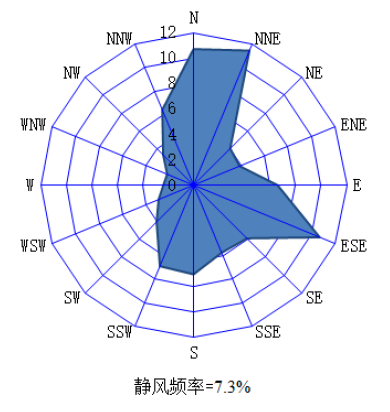 图3-1  莒县近20年（2000～2019年）风向频率玫瑰图3、地形地貌根据现场勘查可知，项目场区地形平坦，有少量绿化，无珍稀濒危物种。4、地质构造单位区位于华北板块（I级）的东部、鲁西地块（II级）的沂沭断裂带（III级）的中部。本区域地质构造以断裂为其主要特征，本区域地质构造以断裂为其主要特征，区域内主要断裂为白芬子-浮来山断裂、安丘-莒县大断裂、孟疃-库山断裂、庄科断裂、昌邑-大店大断裂与墙夼水库断裂等。各断裂基本特征描述如下：（1）白芬子-浮来山断裂该断裂北起安丘市白芬子镇北偏西约5.0km处，向西南方向延伸，经白芬子、歧山、东莞东、碁山东、洛河东、蒲汪东，止于莒南县石莲子镇东偏北约1.5km 处，断裂全长约130.0km，总体走向10°～25°，倾向NW或SE，倾角60°～80°。断裂性质为正断层。该断裂为一超壳断裂，最新活动时代为第三纪时期，进入第四纪以来已停止活动，属第四纪不活动断裂。（2）安丘-莒县大断裂该断裂总体走向10°～25°，倾向NW或SE，倾角25°～80°。断裂性质为逆断右走滑。在山东境内长度约330km，该断裂为一超壳断裂，为第四纪活动断裂，断裂南段在第四纪全新世（Q4）时期仍有活动，在该断裂带上发生了1668年8.5级地震。5、水文特征莒县属淮河流域，有沭河水系和潍河水系之分。境内主要河流除沭河、潍河之外，尚有绣珍河、茅埠河、袁公河、洛河等26条主要支流。流经莒县城区的河流主要为沭河。项目区域主要河流为淤泥河、沭河，厂外沟渠无饮用水源地保护区。莒山东省日照市莒县经济开发区烟台路6号，通过对单位址外环境的现场调查，企业周边环境概况如表2-4所示，环境风险受体分布见附件4。表2-4  环境保护目标一览表备注：*指单位界到环境保护目标边界的最近距离。由上表可知，企业周边5km范围内主要包括村庄、社区、学校以、医院及其他企业，总人数为121944人，超过了环境风险受体类型 E1临界判别值5万人。企业周边500米范围内有村庄4处。水环境风险受体项目莒山东省日照市莒县经济开发区烟台路6号，厂区已建设雨水排放口基本情况见表2-5。表2-5  企业排污收纳水体基本情况表根据资料，厂外沟渠无集中水源保护区，环境风险不敏感。环境功能区划及环境质量标准、排放标准1、环境功能区划（1）环境空气根据《日照市环境空气质量功能区划分方案》，日照市行政所辖区域除五莲山风景名胜区及鲁南国家森林公园之外的区域全部划为二类区；因此，本项目所在区域环境空气质量执行《环境空气质量标准》（GB3095-2012）中的二类区标准。（2）声环境项目厂界声环境质量应满足《声环境质量标准》（GB3096-2008）3类和4类声环境功能区标准。目前项目厂址声环境质量良好。（3）地表水及地下水环境1）地表水据日照市地表水环境保护功能区划分方案及环境管理部门的要求，厂外沟渠和沭河地表水水质执行《地表水环境质量标准》（GB3838－2002）的IV类和III标准要求。2）地下水项目所在区域地下水主要作为工、农业用水，执行《地下水质量标准》（GB/T14848-2017）中的Ⅲ类水质标准。2、环境质量标准根据项目所在区域的环境功能区划，要求执行的环境质量标准如表2-3所示，具体标准值如表2-6～表2-10所示。表2-6  环境质量标准表2-7  环境空气质量标准表2-8  声环境质量标准单位：dB(A)表2-9  地表水质量标准表2-10  地下水质量标准     单位：mg/L，pH除外3、污染物排放标准（1）废水项目废水产生情况：生产废水、酸雾吸收塔废水、地面冲洗废水、软水制备排水和生活污水。项目废水处理排放情况：等离子切割废水经沉淀池沉淀后、喷漆废水经循环水池过滤后与其他工艺废水、酸雾吸收塔废水、地面冲洗废水、软水制备排水经厂区污水处理站，采用隔离分离预处理、絮凝沉淀、气浮沉淀工艺处理。设计规模为300m³/d。处理后与生活污水混合均质后，沿园区污水管网送入莒县城北污水处理厂处理，处理达标后排入柳青河。（2）废气本项目焊接产生的颗粒物有组织排放浓度能够达到《区域性大气污染物综合排放标准》（DB372376-2013）中表2重点控制区标准要求（10mg/Nm3）；排放速率能够达到《大气污染物综合排放标准》（GB16297-1996）中相关标准（排气筒高度15m，二级标准颗粒物有组织排放最高允许排放速率为3.5kg/h）；酸洗废气经酸雾抑制剂+酸雾吸收塔+15m排气筒排放；脱脂加热槽燃气废气经低氮燃烧器+15m排气筒排放；酸洗加热槽燃气废气经低氮燃烧器+15m 排气筒排放；电泳烘干废气经低氮燃烧器密闭收集+活性炭吸附+15m排气筒排放；打磨粉尘经密闭+布袋除尘+15m排气筒排放；喷漆室有机废气经水旋喷漆房+岩棉过滤+水洗塔+三级过滤棉过滤+碳纤维吸附浓缩+RCO+20m 排气筒排放；搽室含尘废气经密闭收集+旋风除尘器+15m 排气筒排放。 未收集的烟尘、硫酸雾、挥发性有机物车间强制通风以无组织的形式排放。（3）噪声企业噪声排放标准如表2-11所示。表2-11  环境噪声排放标准     等效声级LAeq：dB(A)（4）固体废物一般固废暂存执行《一般工业固体废物贮存和填埋污染控制标准》（GB 18599-2020）。危险废物执行《危险废物贮存污染控制标准》（GB18597-2001）及其修改单要求。环境风险评价原辅材料用量及产品方案本项目主要原辅材料消耗情况及产品方案详见表3-1。表3-1  主要原辅材料及消耗情况生产工艺及产污环节山东永利新能源车业有限公司具体工艺流程、产物环节及污染物防治措施请参见《山东永利新能源车业有限公司突发环境事件风险评估报告》“3.5生产工艺及污染防治措施分析”部分。风险识别物质风险识别根据《企业突发环境事件风险分级方法》（HJ491-2018）等相关资料来对其风险危害特性进行识别，山东永利新能源车业有限公司厂区内涉及的风险物质主要为废机油、废切削液、油漆库油漆、天然气、涂装车间及仓库贮存涂装液等。3.3.2生产设施风险识别项目涉及风险识别的范围具体情况见表3-2。表3-2  生产设施风险识别情况表危险源危险性判定企业涉及风险物质及其数量统计情况如表3-3所示。表3-3  企业涉及风险物质及其数量统计情况一览表经重大危险源辨识可知，企业主要环境风险物质的存储量未超过《企业突发环境事件风险分级方法》（HJ491-2018）中规定的生产场所时的临界量标准，故本单位存在重大危险源。应急组织体系及职责依据突发环境事故的类别、对环境污染的危害程度的级别的评估，设置分级应急救援组织机构，负责组织实施突发环境事故应急救援工作。组织体系为能有效预防突发环境事故发生，并能做到在事故发生后能迅速有效地实现控制和处理，最大程度地减少事故所带来的损失，本公司按照“预防为主、自救为主、统一指挥、分工负责”的原则成立了应急救援小组。当发生事故灾害时，应急指挥系统立即运转，各应急小组得到通知后，立即向公司应急指挥部报告，并履行各自职责，应急指挥部负责日常工作，对重点区域和设施进行检查，确保设施和物资齐全有效，并加强对个应急队员应急处理技能的培训和安全防护知识器材进行培训，组织应急队员应急演练工作。当发生突发事故时，应急救援小组能尽快的采取有效的措施，第一时间投入紧急事故的处理，以防事态进一步扩大。组织指挥体系详见图4-1所示。图4-1  公司应急组织指挥体系指挥机构及职责指挥机构构成企业内部突发环境事件应急指挥部包括总领导机构、工作机构、现场指挥机构。具体组成如下：领导机构：总指挥：杜振国副总指挥：肖致虎若总指挥临时不在，由副总指挥负责领导。具体职责见表4-1。表4-1 应急工作机构组成及职责划分表工作机构：企业应急指挥部内设应急办公室，企业应急小组作为企业突发环境事件应急管理的日常工作机构，负责围绕预防、预警、应急、监测四大环节，建立完善风险评估、隐患排查、事故预警和应急处置工作机制，构建环境安全防控体系；修订应急预案，组织开展环境应急宣传教育，做好突发环境事件应急管理工作，加强救援队伍的建设等。企业突发环境事件应急工作机构分为应急抢险组、综合保障组、善后处理组、警戒疏散组、环境监测组。具体分工见表4-2。表4-2  应急工作机构组成及职责划分表总指挥不在现场时按照总指挥授权进行现场指挥；若总指挥、副总指挥都不在现场，应急抢险组、后勤保障组、环境监测组长、警戒疏散组、善后处理组依次承担现场指挥职责，并将现场情况立即向上级部门通报。上述应急救援小组根据实际事故规模和严重程度而定，若事故规模较小，可以考虑合并上述职责分工或直接由指挥部负责相关职责的完成，如果企业内部人员有变动，企业人员情况及时更改。外部指挥与协调企业建立与日照生态环境局莒县分局等上级主管部门及所在地莒县经济开发区之间的应急联动机制，统筹配置区域应急救援组织机构、队伍、装备和物资，共享区域应急资源，提高共同应对突发环境事件的能力和水平。当发生突发环境事件时，企业由应急总指挥负责联络汇报，配合地方人民政府及其有关部门的应急处置工作。当突发环境事件本单位难以控制，及时报告日照生态环境局莒县分局请求支援。在上一级应急指挥机构未到位之前，本单位按照已制定的应急预案和应急处置措施组织抢险和人员疏散抢救，当上一级指挥机构介入后，本单位的应急指挥权交由上一级机构，本单位所有的应急人员和应急物资听从上一级指挥机构调遣，本单位应积极配合。本单位应急指挥在交接过程中，应把突发环境事件地点、事件、已采取的应急处置措施等详细的向上一级指挥机构汇总，以方便上一级指挥机构尽快熟悉现场情况快速的做出应急反应。企业内、外部应急救援组织机构名单及联络方式分别如表4-3、4-4所示。表4-3  企业内部应急救援组织机构名单及联络方式表4-4  企业外部应急救援组织机构名单及联络方式预防与预警环境风险源监控及预防措施环境风险源监控措施公司预防措施主要是人员管理措施和技术性预防措施。公司建立的人员管理措施主要有岗位值班管理制度、巡检管理制度。技术性预防措施主要为日常巡检检查、天然气报警器、事故水池、槽体周边导流沟渠，危险废物暂存间导流沟和积液池、油漆库设置易燃气体报警器10个并于门卫室联动。应急抢险组应定期对危险废物暂存间和废气设施、废水处理设施以各环境风险岗位等区域定期检查并填写巡检记录，当发现有泄露、火灾迹象时，现场巡视人员以及巡检人员立即上报应急指挥部，应急指挥部分析事件的严重程度以及可能的发展事态，根据轻重启动相应的应急响应程序。预防和预测1、环境管理措施 （1）明确环保职责，制定环境保护责任制及各项环境管理制度，并严格执行；（2）开展污染源调查，对可能发生污染的部位进行调查核实，制定相应的各类环境污染事故现场应急预案，定期进行培训、演练；  （3）加强生产现场监督管理和污染防范工作，对重大环境污染目标进行监控巡查，消除一切污染隐患，杜绝污染事故的发生； （4）加强日常污染源监测及污染治理设施检查，根椐监测及检查结果判断排放是否处于正常状态；（5）配备必要的应急救援物质、消防设施和防护用品，每名员工应熟练掌握灭火器材和其他应急设备的使用方法，并定期检查应急器材和防护用品情况，发现问题，及时进行整改维修； （6）在生产过程中发现污染隐患，应立即采取措施进行处理，同时向有关部门报告，组织人员抢修，及时消除事故隐患。2、厂区管理措施（1）公司制作安全出口路线图、公司平面图，制定紧急事件疏散预案。（2）公司须按要求设置危险废物暂存库，采用防腐防渗设计，按储存要求分类储存，设立鲜明的标志。建立了完善的危险废物管理制度，包括危险废物台账、危险废物管理规章制度、危险废物转移五联单等制度，并严格按要求执行，对危险固废进行贮存与运输的管理。3、风险源风险防范措施1）贮存风险防范措施（1）各类物料按有关规范分类储存，具体储存要求见原辅材料理化性质，根据物料的用量、使用频率设置合理的仓储量和仓储库大小。（2）油漆、稀料等危险品储存区，严禁火源进入。涂装车间仓库及槽体加强安全巡检（3）储存区周边设置灭火器、消防沙等材料，防止事故发生时能对事故进行应急处理2）废水处理设施预防措施设置专人负责污水处理站的维护和管理，废水处理过程中需要做好以下措施：定期对废水处理设施设进行安全检测或检查，并做好计量。安全检测应根据设备的安全性、危险性设定检测频次。操作人员应严格按照操作规程进行操作，防止因检查不周或失误造成事故。及时合理的调节运行工况，严禁超负荷运行。废水处理设施确保日常运行，若末端治理措施因故不能运行，则生产必须停止。3）其他预防措施（1）公司设置消防沙、沙袋，事故状态下应急人员在车间入口处构筑围堤，防止事故废水排出生产车间。（2）加强厂区天然气管道的巡检和检查的频次，报警器出现报警，及时启动应急预案，确保有效快速截断漏气，防止事故进一步蔓延。（3）公司在危险废物暂存间在发生溢流、突发环境事件引起应急救援废水、物料泄漏时，通过积液池进行收集暂存，防止事故扩散。（4）定期对废气、废水处置装置进行巡检，完善废气、废水环保设施运行检查记录，发现问题及时处置。并定期开展监测，及时发现问题及时处置。（5）补充建设油漆库和涂装车间仓库导流沟渠和积液池，加强日常巡检和安全、消防检查。（6）厂区配备备用的一定量的滤袋，发现废气处置设施损坏，及时更换维修。（7）对生产过程中存在的环境风险源每年开展1次隐患排查，针对存在风险隐患的源提出整治措施，并对整治措施效果进行考核。预警按照突发事件严重性、紧急程度和可能波及的范围，突发环境事件的预警分为三级，预警级别由低到高，颜色依次为蓝色、橙色、红色。根据事态的发展情况和采取措施的效果，预警颜色可以升级、降级或解除。预警条件预警条件：内部预警情况①发生生产安全事件可能次生突发环境事件时；②巡查人员日常巡检发现危险废物暂存间、仓库和涂装车间仓库围堰、导流沟渠内有出现不明液体；厂区内出现不明原因烟雾或明火等发生其他可引发突发环境事故等。④天然气报警器出现报警并连锁控制装置启动；危险废物暂存间和油漆库暂存间报警器报警；⑤涂装车间槽体周边导流沟渠，出现大量液体。⑥例行监测出现废气、废水超标。⑦日常巡检发现废气、污水处理设施故障，不正常运行。外部预警情况①气象部门等通知有极端天气发生或其他地质灾害预警时；②由自然原因引起的厂区火灾事故、泄漏情况出现，由当班执勤人员发现的突发环境事故等。③公司周边企业发生突发事件影响到本公司情况下，公司应启动相应级别应急响应。预警分级按照突发环境污染事件的严重性、紧急程度和可能波及的范围，企业突发环境事件预警级别由高到低，依次为I级预警、II预警、III预警。针对可能出现的环境事故，很可能（或已经）造成公司外影响的状态，必须采取行动控制事态的发展，减少公司和对外环境的后果：I级预警:（1）天然气报警器报警；（2）油漆库和涂装车间仓库出现大量泄露；（3）涂装车间车间槽体破损出现大量泄露；（4）厂区火灾事故已经超出公司实际应急处置能力；（5）消防废水通过厂区雨水排放口流出厂外；（6）暴雨等极端天气条件下厂区出现泄露并流出厂外时启动Ⅰ级预警，Ⅰ级预警由应急总指挥负责发布I级预警由应急总指挥负责发布。II级预警：（1）危险暂存间地面及积液池内出现液体，但未流出暂存间；（2）油漆库和涂装车间仓库出现泄露，但未流出暂存间；（3）涂装车间车间槽体渗漏少量液体；（4）厂区发现异常明火或烟雾迹象，可依靠公司内部的应急物资可以控制；（5）废气处理系统发生故障；（6）废水处理设施故障，可能致使处置效率降低的事故。II级预警由应急副总指挥负责发布。III级预警：（1）危险暂存间地面及积液池内少量液体；（2）油漆库和涂装车间仓库出现少量泄露；（3）涂装车间车间槽体破损出现渗漏；（4）厂区车间工段发现异常明火或烟雾迹象，可依靠公司内部的应急物资可以控制；III级预警由各车间负责人发布发布预警方式、方法依据公司原辅材料以及产品的理化性质、事故防扩散情况、风险防范措施，并结合公司现有应急队伍、应急设施及装备等，对事件发展情况进行初步研判。根据事件发展态势，利用公司现有环境应急资源能以自救为主的，初步判定为二级或三级环境事件；事件发展超出厂区可控范围，需求助于外部救援力量并上报莒县应急管理局，初步判定为一级环境事件。I级预警:公司发生一级突发环境事件，应急指挥部总指挥在全公司范围内发布I级预警，同时上报日照市生态环境局莒县分局进行区域范围预警，并请求启动上级应急救援预案开展应急救援工作。根据日照市生态环境局莒县分局和公司应急指挥部组成的临时应急指挥部的指示通过电话、口头传递等形式通知可能受到影响的敏感目标，告知突发环境事件的大体内容以及可能产生的危害、可以撤离的具体范围以及撤离方向，撤离时需要采取的安全防护措施。公司内部通过对讲机、电话联络、口头传递的形式进行信息传达。公司各应急职能小组5分钟内到达事故现场，封锁事故现场，并迅速与莒县公安局、莒县消防大队等部门取得联系。II级预警:存在即将发生公司二级突发环境事件的危险情况，公司应急指挥部总指挥在事故所属范围内发布公司内部II级预警，并启动厂级应急救援预案实施应急救援工作，车间应急救援小组5分钟内做好应急准备。公司在启动应急预案的同时，与日照市生态环境局莒县分局等部门取得联系以备及时救援，二级环境事件应急救援以自救为主。III级预警:车间发生突发环境事件，各车间主任在事故所属范围内发布车间内内部III及预警，并启动车间级应急救援预案实施应急救援工作，车间应急救援小组5分钟内做好应急准备。在启动应急预案的同时，与公司应急指挥部取得联系以备及时救援，三级环境事件应急救援以自救为主。（3）预警责任人I级预警由现场人员立即上报应急指挥部，应急指挥部总指挥在厂区范围内发布一级预警，必要时通知周围单位及居民。II级预警由现场人员通知应急副指挥，由应急指挥部副总指挥发布二级预警。II级预警由现场人员通知各车间负责人，由各车间负责人发布三级预警（4）预警内容预警内容应当包括发布时间、可能发生的突发事件的类别、起始时间、可能影响范围、预警级别、警示事项、相关措施、咨询电话等。5.2.4 预警措施进入应急状态后，按照相关程序采取以下方法预警：（1）根据现场情况决定是否立即启动相应事件的应急预案。（2）按照发布预警的等级，向全厂以及附近居民发布预警公告；若可能的环境污染事件较为严重，应当及时日照市生态环境局莒县分局通报，由其决定后发布预警等级。（3）转移、撤离或者疏散可能受到危害的人员，并进行妥善安置。（4）指令各应急专业队伍进入应急状态，环境监测人员立即开展应急监测，随时掌握并报告事态进展情况。（5）针对突发事件可能造成的危害，封闭、隔离或者限制有关场所，中止可能导致危害扩大的行为和活动。（6）现场应急指挥部、各车间检查公司重大环境风险源、车间重点环境风险源物料贮量，必要时切断进料阀门，降低贮量；检查同类物料切换阀、系统管线配置情况；检查易发生事故部位设施状况。（7）调集应急处置所需物资和设备，做好其他应急保障工作。（8）上级指挥机构以及消防、警力等政府部门介入后，积极协调组织一切可利用的厂区、厂外资源，总指挥移交指挥权给上级指挥机构领导，根据现场政府领导协调组织厂区应急救援小组进行有序的、合理的事故救援行动。预警级别的调整和预警解除根据事态的发展和采取措施的效果，发布响应级别的警报，决定并宣布有关岗位进入预警期，同时向上一级报告，必要时可以越级上报，并向附近可能受到危害的毗邻或相关车间通报。预警可以升级、降级，当引起预警的条件消除和各类隐患排除后可以予以解除。I级预警：须在各项工作恢复正常、委托第三方环境检测公司进行应急监测，确定周边环境质量状况正常后，由企业应急指挥部共同协商，总指挥庞涛宣布解除预警，申请批复后方可解除预警。II级预警：各项工作恢复正常、环境监测单位进行应急监测周边环境质量状况正常后，由应急指挥部各成员协商后，应急副总指挥夏培增决定同意后方可解除。Ⅲ级预警：各项工作恢复正常，由应急领导小组成员共同协商后，应急总指挥宣布解除预警，但事情发生后1h内须向日照市生态环境局莒县分局书面汇报整个事情的处理过程和结果。报警、通讯联络方式1、事故报警：发现事故者，应立即向总经理报告，应急救援小组响应成立。2、火灾报警：凡在企业范围内发生火灾事故，首先发现者，应立即通知公司应急指挥部，应急抢险小组响应成立。报警时，应清楚说明起火位置、起火燃烧对象、火势大小及报警者姓名。如火势较大单位内不能处理，向当地消防队119报警。24小时值班电话：00633-6711166；公司内部联系电话见附件1。信息报告与通报依据《国家突发环境事件应急预案》及有关规定，明确信息报告时限和发布程序、内容和方式，本公司信息报告和通报具体情况如下。内部报告发生突发环境事件时，先进行公司内部报告，公司内设24小时应急电话：0633-6711166，为公司应急指挥部电话。6.1.1 内部报告程序（1）事故风险源的岗位员工或第一发现者以及事故风险源负责人可作为责任报告人。（2）公司任何职工都有义务向公司突发环境事件应急指挥部报告或应急指挥部报告突发环境事件，有权举报不履行或者不按照规定履行突发环境事件应急处理职责的个人。6.1.2 报告原则按照“早发现、早报告、早处置”的原则，一旦发现突发环境事件，事故发生地岗位员工或第一发现者立即报告应急指挥部报告，应急指挥部报告视突发环境事件可能造成的影响和危害程度，及时逐级上报信息。一旦出现突发环境污染事故影响范围超出本公司范围的态势，公司指挥部要根据紧急处置工作的需要，及时向上级有关部门、应急指挥小组报告，共同协调指挥做好处置工作6.1.3 内部报告时限（1）发生任何突发环境事件后，工作人员或最先发现者要立即向应急指挥部报告报告。（2）应急指挥部总指挥根据研判决定采取的事故应急响应级别。6.1.4 报告内容报告内容如下：事故发生的时间和地点；事故类型，包括火灾、泄露、事故排放等；事故可能持续的时间；联系人姓名和电话。信息上报上报责任人：现场人员发现突发环境事件知情人须第一时间向本单位应急指挥机构报告，对于I级事件，本单位突发环境事件应急总指挥作为事件报告第一负责人。上报流程：应急指挥部      日照生态环境局莒县分局。上报时限：公司应急指挥部在确认为较大及以上环境事件后，应在10分钟内向日照生态环境局莒县分局上报。上报方式：突发环境事件信息应当采用传真、网络、邮寄和面呈等方式书面报告；情况紧急时，初报可通过电话报告，但应当及时补充书面报告。上报内容：事故发生的时间、地点、单位；事故的简要经过、伤亡人数、损失初步估计，事故发生的原因初步判断；事故发生的原因初步判断、事故发生后采取的措施及事故控制情况以及事故报告单位或事故报告人。信息通报通报责任人：现场人员发现突发环境事件知情人须第一时间向本单位应急指挥机构报告，本单位突发环境事件应急总指挥作为事件报告第一负责人。发生I级突发环境事件时，日照生态环境局莒县分局和公司应急指挥部组成的临时应急指挥部根据事故的危害程度和影响范围向可能受影响区域的村委会、居民委员会、各企业单位通报环境事故情况及其可能造成的影响。通报内容应包括突发环境事件的发生时间、地点、事件起因和性质、基本过程、主要污染物和数量、监测数据、人员受害情况等环境敏感点受影响情况、事件发展趋势、处置情况、拟采取的措施等，在通报的同时告知其防护措施，如佩戴相应的防护面具、往上风向转移等。建议被通知单位利用广播、电话、网络等措施及时向其所管辖区域人员进行通报、告知，疏散群众，并向疏散人群告知安全注意事项及相应的防护措施。事故应急处置结束后，指挥部应于2小时内向日照生态环境局莒县分局报告事故处置结果，向受影响区域村落、单位通报突发环境事故处置情况，事故直接经济损失、潜在或者间接危害以及损失、社会影响、处理后的遗留问题、责任追究等详细情况。当公司发生小型突发环境事件时，且在短时间组织内部力量进行控制和消除时，公司应将突发环境事件的类型、发生时间、地点、污染源、主要污染物质的种类、数量，是否控制等情况通过在单位外张贴信息公示等手段进行公示。事件报告内容突发环境事件第一知情人及时向本单位应急指挥机构报告，应急总指挥及时向周边可能受影响的单位负责人进行报告，并告知事件的类型、应急避险方式、本单位目前事件处置已采取的措施。突发环境事件的报告分为初报、续报和处理结果报告三类。初报从发现事件后立即上报；续报在查清有关基本情况后随时上报；处理结果报告在事件处理完毕后立即上报。初报可用电话直接报告，主要内容包括：环境事件的类型、发生时间、地点、污染源、主要污染物质、人员受害情况、事件潜在的危害程度、转化方式趋向等初步情况。续报可通过网络或书面报告，在初报的基础上报告有关确切数据，事件发生的原因、过程、进展情况及采取的应急措施等基本情况。处理结果报告采用书面报告，处理结果报告在初报和续报的基础上，报告处理事件的措施、过程和结果，事件潜在或间接的危害、社会影响、处理后的遗留问题，参加处理工作的有关部门和工作内容，出具有关危害与损失的证明文件等详细情况。相关报告部门的联系方式本公司突发环境事件发生后被报告人及相关部门、单位的联系方式见附件1、附件2。一旦事故识别并确认，应急预案立即启动。由该级的应急领导小组负责按事故分类分别启动各级预案，按照对应级别通知相应应急队伍，以快速启动应急预案。向应急队伍说明事故发生的地点、事故现场状况、现场即时处理措施等，说明需要救援的内容，并通报周边企业及居民。必要时拨打“110”，“119”、“120”求助。为确保信息报告与通报的及时准确，各小组联系电话需保证24小时开机，并有人接听。应急响应与应急措施应急响应分级响应机制针对突发环境事件严重性、紧急程度、危害程度、影响范围、厂内部（生产工段、车间）控制事态的能力以及需要调动的应急资源，将突发环境事件分为不同的等级，依次为I级响应、II级响应、III级响应。超出企业应急处置能力时，要及时向莒县应急管理局提出支援请求，由上级部门作出相应的应急响应。1、一级响应（社会联动级）根据现场情况需要请求消防、公安、卫生、环保、政府支援的事故。一级响应应以政府应急预案为以主，单位综合应急预案为辅，相互配合。指挥权归属日照市生态环境局莒县分局，公司应急指挥部及各应急小组听从其安排。2、二级响应（公司级）单位内部能依靠自身力量能够控制、处理的事故，主要为发生局部泄漏、火灾等事故，但经过及时、有效控制能够控制在单位内的事故。二级指挥权限为本单位应急指挥部，公司各小组听从本单位应急指挥部安排。三级响应（车间级）车间内部能依靠自身力量能够控制、处理的事故，主要为发生局部少量泄漏、微型火灾等事故，经过及时、有效控制能够控制在车间内的事故。三级指挥权限为车间主任组成的临时指挥，车间职工听从临时应急指挥安排。针对突发环境事件紧急程度、危害程度、影响范围、单位内部控制事态的能力以及需要调动的应急资源，按照分级响应的原则，明确应急响应级别，确定指挥调度应急救援工作和开展应急救援响应。表7-1  应急响应级别、条件及措施一览表（1）巡检人员或其它岗位人员发现发生环境事件时，记住事件发生的时间、点、污染物、人员伤害、联系人及电话等情况，并立即向公司应急指挥部报告。（2）公司应急指挥部根据事件的突发环境事件分级情况，立即判断环境事件级别和事件的预警级别(I、II、III级)，并启动相应的应急响应机制，分为I级、II、III级三级响应。分级响应程序企业I级响应程序启动条件：天然气警器发生报警；油漆库、涂装车间火灾、泄露、废水泄漏；极端自然天气灾害。1、企业配合当地政府机构应急响应程序：（1）由应急指挥部指示向日照生态环境局莒县分局报告事件情况，请求救援和支持。（2）应急指挥部集中办公，统一指挥调动应急队伍，调配应急保障资源，立即通知各应急工作小组5分钟内到达各自岗位，完成人员、车辆及装备调度。（3）在外部救援到达本公司前，应急指挥部按企业Ⅱ级响应程序，指挥各应急小组开展救援工作。（4）日照生态环境局莒县分局急救援指挥机构到达事故现场，厂内应急指挥部总指挥负责将事故现场指挥权移交并接受其指挥，现场各小组人员及物资均由外部指挥机构进行调度指挥，在日照生态环境局莒县分局急指挥机构的领导下，按照现场救援具体方案开展抢险救援工作。（5）污染事故基本控制稳定后，根据专家意见，迅速调集后援力量展开事故处置工作。一级应急响应指挥：①一级应急响应指挥由日照生态环境局莒县分局和公司应急指挥部组成临时应急指挥部执行；②总指挥不在时，依序由副总指挥执行；③总指挥到位后向总指挥移交指挥，视现场情况，总指挥可指令授权应急领导小组某成员行使总指挥职权。具体程序如图7-1所示。图7-1  企业I级应急响应程序示意图企业Ⅱ级应程序启动条件：天然气泄漏、火灾、废水泄漏，造成一定后果，安全报警系统或操作人员虽能及时发现，但一时难以完全控制，并可能波及公司厂区内其它区域及公司周边范围依靠公司内部力量可以控制。响应范围：由发现者负责启动应急响应，组织应急处置工作。超出现场人员控制范围时，应及时上报应急指挥部，应急总指挥宣布并启动上I级响应。响应措施：（1）班组负责人上报车间主任，由车间主任宣布启动预案，并负责向应急总指挥汇报，并对厂区内主要受影响的部门及时联系，做好预防措施，并派专人到受影响区域进行观察和组织疏导临时撤离。（2）发生火灾事故，立即上报总指挥，现场处置组立即用灭火器对火灾进行灭火，总指挥根据着火情况对响应级别调整。（3）立即对泄露物进行堵漏，并转移剩余的物质至安全的地方。（4）危险化学品泄漏，在保证安全的前提下切断泄漏，控制泄漏源。二级响应程序图如下：图7-2  企业II级应急响应程序示意图当启动I级应急响应行动时，事发各装置、工段应当按照相应的预案启动I级及其以下应急响应行动全力以赴组织救援。3、III级响应启动条件：环境风险物质（危险化学品及危险废物等）等出现少量泄漏，未超出车间范围时启动III级响应。响应范围：由班组长负责启动应急响应，组织应急处置工作。超出本车间或工段应急处置能力时，应及时上报应急指挥办公室，宣布并启动上一级响应。响应措施：现场发现人员立即上报班组负责人，由班组负责人及时向车间主任汇报，由车间主任授权班组长成立应急救援小组，并按照III级响应组织及时进行应急处置。扩大应急响应程序在一般环境、较大事件应急处理过程中，若事态扩大，抢救力量不足，事件得不到有效控制，迅速发展为或可能发展为重大环境事件时，应急领导小组总指挥应立即指示综合保障组向日照生态环境局莒县分局进行求援，并建议启动上一级突发环境事件应急预案，实施应急工作。必要时应急领导小组总指挥可决定组织事故现场周围人员进行紧急疏散或转移，或请求地方政府组织周边群众进行紧急疏散或转移。应急措施应急准备措施各应急小组在接到单位应急救援指挥部发生或可能发生环境污染的通知后，做好如下准备：1、应急抢险组准备现场污染物的洗消人员和设施设备，准备联系组织抢修队伍，进行受损设备、设施的抢修工作。2、后勤保障组安排人员准备将有关应急防护用品、医疗救护用品等应急物资运送到事故现场；准备事故信息的对外发布，接待事故发生后到企业的新闻媒体、政府部门、其它单位有关人员；准备起草、发布指挥中心指令、决定事项，资料、记录的收集存档；准备与地方政府、单位的联络，做好信息传递工作；3、应急指挥部根据现场情况决定，环境监测组联系莒县环境检测站或外部监测单位，现场确定相关监测方案，确定监测因子，准备对因事故造成的大气、水体、土壤污染情况进行检测。4、警戒疏散组准备对事故现场警戒、治安保卫、道路管制、人员疏散工作。突发环境事件现场应急措施针对我公司的实际情况，分别归纳如下：一、现场应急处置程序由应急抢险小组决定组织实施，应当按照相应的预案全力以赴组织救援，并及时向应急指挥部报告救援工作进展情况。当超出其应急救援处置能力时，应及时请求上I级应急救援指挥机构启动上I级应急预案。现场应急处置程序如下：（1）当突发事件发生后，第一发现人应立即向指挥部报告，并开展紧急救援工作。（2）总指挥接到报告后应做到迅速、准确地询问事件的事故类型、发生时间、发生地点、简要经过、伤亡情况等。（3）现场人员应立即开展事故原因调查，及时排除险情。（4）事故得到控制，立即成立工作小组，进行事故调查，制订防范措施。二、现场应急处置措施针对我公司的实际情况，分别归纳如下：1、废机油、润滑油、废切削液泄漏应急处理处置方法：（1）当危险废物管理者巡查时发现危险废物泄露，车间设备操作工发现设备润滑油泄露时，应立即通知应急指挥部，由应急指挥部安排后勤保障组带领生产车间职工将沙土及吸油毡、棉纱等物质。应急抢险组用干沙、棉布等吸附泄漏液；当发生大量泄露时且流出围堰外，立即在泄露物周边用沙土构筑临时围堰，阻止进一步扩散，并用沙土、吸油毡等进行吸附。事故处置后沾染泄露的物质委托有资质的单位处置。（2）警戒疏散组有负责设立警戒线，防止无关人员进入危险区，并组织其他人员向上风方向转移，并根据泄漏量及处置情况进一步扩大疏散范围。2、火灾事故现场应急处置措施（1）现场职工及巡检人员发生火灾时，发现人员应立即向总指挥汇报，应急指挥组迅速组织厂区全部职工在保证个人人身安全的前提下应就近使用消防设施、器材展开初起火灾的扑救工作，尽力控制火灾的蔓延，保持联系，等待相关人员的到来。（2）当火势趋盛、无法靠自身力量扑救和控制时，综合保障组现场进行隔离，立马组织人群疏散工作，在离厂外安全距离外设置临时应急聚集点，若事故情况恶劣，立即组织周围村庄、企业人员撤离，撤离路线为上风向或侧风向。（3）应急抢险小组利用厂区的沙土、沙袋等物质厂区雨水排放口进行堵截，并将厂区内易燃物质及时撤离至安全区域。应急指挥部安排综合保障组准备好相应的应急物资。（4）应急指挥部根据情况指派环境监测组联系日照市生态环境局莒县分局请求监测支援，对周边环境空气和地表水环境质量进行监测。3、废气故障应急措施1）巡视人员发现废气系统周边刺激性气味突然加重时，或者在生产时直接发现废气处理系统停运时，应立即报告应急办公室。（2）应急办公室接到通知后应立即查明事故原因。若为废气设施故障造成空气污染事故，应立即向副总指挥申请后通知各生产人员采取生产减负措施。若出现废气处理系统完全停运，造成废气污染物直排，事发工段应立即逐步进行停产处置。（3）事故发生的同时及时安排维修人员进行故障排除，维修。（4）后勤保障组接到抢险人员通知及要求后，应及时供应维修工具及器材。必要时后勤保障组及时委托第三方检测检测公司对废气进行检测。4、污水处理站和酸洗液泄漏发生泄漏（1）企业应急救援小组应及时向公司领导及相关科室报告事件信息；公司领导及指挥部成员迅速形成指挥中心；单位应迅速组织查明泄漏的部位和原因，组织采取切断泄漏源，避免污染大范围扩散。必要时请示总经理采取全厂临时紧急停车措施（2）警戒疏散组负责现场警戒人员疏散工作，受伤人员的救护，设立警戒、疏散区域。善后处置组和应急监测组负责事故后的消保工作以及受伤人员、受损设备设施的理赔事物，并配合好警戒疏散组进行人员的疏散和隔离。（3）由于槽液（尤其是盐酸）对皮肤有严重的腐蚀性，现场操作人员应戴上专用护目镜、穿上专用防护服和橡胶手套才能进入现场处置。与也穿上专用防护服及戴上防毒面具的监护人一同到现场检查泄漏位置和泄漏情况；如果泄漏量较大，在对泄漏点进行封堵的同时，应急抢险人员安排人员将泄漏的槽液装桶转移，防止进入下水道、排洪沟等限制性空间；若无法采取封堵措施，通知指挥部总指挥，请求外部单位协助处置；对无法回收的槽液可以用水冲洗稀释，必要时用酸碱中和，稀释废水引入事故池，经污水处理站处理后回用（4）应急抢险组应立即封堵公司对外的雨水管路等截流措施，公司内雨水管网网中的受污染水体，包括稀释等应急救援中产生的废水输送至事故应急水池中，并采取临时的补救措施。如废水中污染物质已流失于外围管网，由指挥部确定并指令有关专业科室立即向日照市生态环境局莒县分局报告事件情况，以便有关部门采取阻截污染扩散措施。（5）后勤保障组要根据废水排放走向跟踪监测受污染水体的污染状况，及时将情况汇报指挥部并联系莒县环境监测站对污染的水体实施动态检测。5、天然气泄露、爆炸应急措施厂区天然气管道可能发生泄漏或因不慎引发火灾爆炸事故。一旦发生火灾爆炸时，做到立即报警，并且充分发挥整体组织功能，在人身确保安全的前提下，扑灭初起火灾，将灾害减到最低程度，避免火势扩大殃及周围危险场所，避免造成重大人员伤亡。总体具体要求如下：（1）现场发生火灾时，操作工和巡检人员及时切断燃气管道或阀门，停止生产。向部门及领导汇报。（2）应急指挥组迅速电话通知所有的应急救援队伍人员到着火区域上风口集合了解分析情况，并分析和确定火灾爆炸原因，采取相应措施进行扑救。（3）当火势趋盛、无法靠自身力量扑救和控制时，职工应立即疏散撤离，并对人员进行清点。（4）灭火产生的消防水、抗溶性泡沫或二氧化碳灭火时，混合消防废水及时引至厂内事故水池，待事故结束后妥善处置。（5）如情况严重，必要时由总指挥下令公司全部停止，由综合保障组带领所有人员紧急疏散到厂区外安全地带。（6）厂区应急救援小组在总指挥的领导下尽最大努力，以最佳办法将火灾爆炸控制在可控范围内。（7）如人员力量不足或火势无法控制，由总指挥决定通知消防大队请求外援，直至火灭为止。（8）火灾爆炸事故处理完毕后，由副指挥组织全体应急救援人员和消防人员，对现场进行清理，对人员进行清点。6、涂装车间槽体泄漏发生泄漏（1）企业应急救援小组应及时向公司领导及相关科室报告事件信息；公司领导及指挥部成员迅速形成指挥中心；单位应迅速组织查明泄漏的部位和原因，组织采取切断泄漏源，避免污染大范围扩散。必要时请示应急总指挥采取全厂临时紧急停车措施。（2）警戒疏散组负责现场警戒人员疏散工作，受伤人员的救护，设立警戒、疏散区域。善后处置组和应急监测组负责事故后的消保工作以及受伤人员、受损设备设施的理赔事物，并配合好警戒疏散组进行人员的疏散和隔离。（3）由于槽液（尤其是酸液、脱脂液等）对皮肤有严重的腐蚀性和刺激性，现场操作人员应戴上专用护目镜、穿上专用防护服和橡胶手套才能进入现场处置。与也穿上专用防护服及戴上防毒面具的监护人一同到现场检查泄漏位置和泄漏情况；如果泄漏量较大，在对泄漏点进行封堵的同时，应急抢险人员安排人员将泄漏的槽液装桶转移，防止进入下水道、排洪沟等限制性空间；若无法采取封堵措施，通知指挥部总指挥，请求外部单位协助处置；对无法回收的槽液可以用水冲洗稀释，必要时用酸碱中和，稀释废水引入事故池，经污水处理站处理。（4）应急抢险组应立即封堵公司对外的雨水管路等截流措施，公司内雨水管网网中的受污染水体，包括稀释等应急救援中产生的废水输送至事故应急水池中，并采取临时的补救措施。如废水中污染物质已流失于外围管网，由指挥部确定并指令后勤保障组立即向日照市生态环境局莒县分局报告事件情况，以便有关部门采取阻截污染扩散措施。（5）环境监测组要根据废水排放走向跟踪监测受污染水体的污染状况，及时将情况汇报指挥部并联系莒县环境监测站对污染的水体实施动态检测。7、消防废水应急措施厂区一旦发生火灾产生的消防废水，应急抢险小组组织工人用沙袋、沙土截断厂区雨水排放口，并用沙土将事故废水引至设置的临时围堰内，事故处置后废水委托有资质的单位处置。当消防废水流出厂外时且超过本单位处置能力时，应急总指挥立即电话报告日照市生态环境局莒县分局，请求支援。并立即组织厂区职工在厂外沟渠用沙土进行拦截，待上级指挥机构应急人员赶赴现场一同参与抢险。综合保障组负责将厂内的应急物资运输至事故现场，并在事故现场担负警戒疏散工作。8、火灾产生的大气污染应急处置措施应急抢险小组带领职工利用厂区现有的消防器材进行灭火，尽最大能力切断源头，减少污染物的产生，并用有条件的情况下采用水喷淋对火灾部位周边使用水喷淋措施，建立水雾用于阻挡污染物的扩散。于此同时综合保障组要做好下风向人员及周边人员的疏散工作，并设置警戒线，必要时环境监测组联系日照市生态环境局莒县分局和莒县环境监测中心做好周边环境空气的监测工作。油漆及稀释剂泄露、火灾应急处置措施（1）企业应急救援小组应及时向公司领导及相关科室报告事件信息；公司领导及指挥部成员迅速形成指挥中心；单位应迅速组织查明泄漏的部位和原因，组织采取切断泄漏源，避免污染大范围扩散。必要时请示应急总指挥采取全厂临时紧急停车措施。（2）警戒疏散组负责现场警戒人员疏散工作，受伤人员的救护，设立警戒、疏散区域。后勤保障组和善后处理组负责事故后的消保工作以及受伤人员、受损设备设施的理赔事物，并配合好警戒疏散组进行人员的疏散和隔离。（3）由于油漆和稀释剂对人体有害，现场操作人员应戴上专用护目镜、穿上专用防护服和橡胶手套才能进入现场处置。泄露现场切断一切电源。应急抢险人员安排人员将泄漏的漆桶转移，防止进一步泄露，同时防止进入下水道、排洪沟等限制性空间；并立即将其他漆桶和稀释剂桶转移至安全地方，防止泄露无遇到明火卫生火灾。少量泄露将泄露用砂土和吸油毡等吸收。大量泄露时，用砂土构筑围堤堵截泄露液体，并用及时将泄漏物转移至空容器内，防止因泄漏物蒸发引发此生环境污染。吸附后的吸油毡等收集至危险废物暂存间，委托有资质的单位处置。油漆、稀释剂仓库发生火灾。参考厂区火灾应急预案执行。（4）应急抢险组应立即封堵公司对外的雨水管路等截流措施，公司内雨水管网网中的受污染水体，包括稀释等应急救援中产生的废水输送至事故应急水池中，并采取临时的补救措施。如废水中污染物质已流失于外围管网，由指挥部确定并指令后勤保障组立即向日照市生态环境局莒县分局报告事件情况，以便有关部门采取阻截污染扩散措施。（5）环境监测组要根据废水排放走向跟踪监测受污染水体的污染状况，及时将情况汇报指挥部并联系莒县环境监测站对污染的水体实施动态检测现场人员的应急救援1、现场人员疏散与避险原则事件现场人员清点、撤离的方式及安置地点如下：①疏散的命令必须通过警报或通报系统迅速传达。②必须听从指挥官下达的命令，往火灾或泄漏上风方向疏散。③疏散后集合场所，由指挥官视情况决定。④疏散时除考虑本单位员工外，还必须考虑其他来访单位人员疏散情况。⑤确定单位内疏散路线，集合地点视情况由指挥部决定。⑥疏散区域按照初期隔离和保护行动距离图进行疏散，从离泄漏源最近开始，然后从下风处逐渐推广。2、受伤人员救治原则（1）受伤人员安置和分类救治原则应急救援指挥中心应根据受伤人员的致伤原因、毒物性质和中毒程度等情况，将受伤人员进行合理分类，优先对中毒较重、身体状况较差的受伤人员进行抢救和解毒治疗。（2）医院救护注意事项应急预案启动后，应急救援指挥中心根据事故性质和规模，决定是否通知专职医疗救护队进行现场救护，可以选择由现场人员迅速将受伤、中毒人员送往医院进行抢救。应急救援指挥中心根据受伤、中毒人员情况也可求助市级医疗机构，获得其医疗救援设备、物质和队伍的支持。3、现场急救注意事项进行急救时，不论患者还是救援人员都需要进行适当的防护，这一点非常重要！特别是把患者从严重污染的场所救出时，救援人员必须加以预防，应当穿防护用品、佩戴防护面具，避免成为新的受害者。（1）应将受伤人员小心地从危险的环境转移到安全的地点。（2）应至少2-3人为一组集体行动，以便互相监护照应，所用的救援器材必须是防爆的。（3）急救处理程序化，可采取如下步骤：先除去伤病员污染衣物→然后冲洗→共性处理→个性处理→转送医院。4、现场急救一般原则（1）现场急救一般原则应急救援人员必须佩戴防护器材迅速进入现场危险区，沿逆风方向将伤员转移至空气新鲜处，根据受伤情况进行现场急救。如：用清水冲洗伤员患处、涂抹药物进行简单处理、吸氧救治、人工呼吸、心脏挤压等。2）摄入有毒有害物质，迅速脱离现场至空气新鲜处，保持呼吸道通畅，如呼吸及心脏停止，立即进行人工呼吸和心脏按摩术，并及时送医。3）当人员发生烧伤时，应迅速将患者衣服脱去，用水冲洗降温，用清洁布覆盖创伤面，避免创伤面污染；不要任意把水疱弄破。患者口渴时，可适量饮水或含盐饮料；如发生冻伤，用温水（38-42℃）复温，忌用热水或辐射热，不要揉搓。4）经现场处理后，应迅速护送至医院救治。应急监测监测原则一旦发生环境污染事件时，将对周围的环境空气质量、水质量和敏感点产生不同程度的影响，为保证应急处理措施得当、有效，必须对事件后果进行及时监测。具体应急监测方法和标准要参照《突发环境事件应急监测技术规范》（HJ589-2010）执行。应急监测原则：应急监测一般以突发环境事件发生地以及其附近区域为主，同时注重人群和生活环境，注重对饮用水水源地、人群活动区域的空气、农田土壤等区域的影响，并合理设置监测断面，以掌握污染发生地状况、反映事故发生区域环境污染程度和范围为原则。同时尽可能以最少的断面获得足够的有用的有代表性的信息，同时必须考虑采样的可行性和方便性。突发大气环境事件发生时应尽可能的监测下风向以及厂界大气有毒有害物质浓度，以及距离较近的大气环境风险受体环境污染物浓度。突发水环境事件发生时公司雨水排放口为公司着重需要进行监测得排放口，同时对于厂界外可能接纳事故水的水环境风险受体排水入口进行监测。大气环境监测方案监测因子：根据事故类型选择适当的监测因子，CO、颗粒物必须作为监测因子进行监测。监测范围：以事件地点为中心，根据事件发生地地理特点、风向及其他自然条件，在事件发生的下风向（污染物飘移云团经过的路径）影响区域、掩体或低洼地等位置，按一定间隔的圆形布点采样。根据污染物的特性在不同高度采样，同时在事件点的上风向适当布设对照点。在距离事件发生地点最近的居民住宅区或其它敏感区域布设采样点。采样过程中注意风向的变化，及时调整采样点位置。应同时记录气温、气压、风向和风速等。监测时间和频次：污染物进入周围环境后，随着稀释、扩散、降解和沉降等自然作用以及应急处置后，其浓度会逐渐降低。为了掌握事件发生后的污染程度、范围及变化趋势，常常需要实时进行连续的跟踪监测，对于确认事件影响的结束，宣布应急响应行动的终止具有重要意义。因此，应急监测全过程在事发、事中和事后等不同阶段予以体现，但各阶段的监测频次可以不同。应急大气环境方案见下表7-1。表7-1  应急大气环境监测方案水环境应急环境监测方案监测因子：根据事故类型选择适当的监测因子。监测时间和频次：按照事故持续时间决定监测时间，根据事故严重性决定监测频次。一般情况下每两小时取样一次。随事故控制减弱，可适当减少监测频次。应急水环境方案见下表7-2。表7-2  应急废水环境监测方案监测方案的调整根据监测结果对污染物变化趋势进行分析、对污染物扩散范围进行预测，并实时调整监测方案。公司自身没有应急监测能力，因此在事故状态下可请求日照市生态环境局莒县分局环境监测站进行事故状态下的环境应急监测。公司向日照市生态环境局莒县分局环境监测站寻求援助，进行事故状态下的环境应急监测，联系方式为0633-7982563。现场保护和现场洗消事故现场的保护措施事故发生后，为方便事故的调查与处理，使事故调查人员看到事故发生后的原始状态，应及时查清事故原因，采取有效的防护措施，避免类似事故发生。同时，避免无关人员进入事故现场，受到意外伤害。因此，必须对事故现场采取有效的保护措施。（1）事故发生后，综合保障组在赶到事故现场后，立即组织有关人员对事故现场进行封锁，除现场应急救援人员外，其他人员一律不得进入事故现场。（2）事故现场由应急抢险组中的应急抢险人员进行紧急处置。其他人员一律不得改变单位区内等设施的状态。（3）事故现场在未处理、勘查结束前，必须安排人员24小时保护现场。在事故现场勘查结束后，综合保障组人员撤离现场保护。事故现场的洗消事故发生后，由于有毒有害物质的污染，有可能对事故现场设备、环境和其他人员造成污染，因此在事故应急处理结束后，必须对事故现场进行洗消。受染道路、地域及重要目标的洗消，通常由专业洗消分队协同有关部队、分队实施。对大面积的受染地面和不急需的装备、物资，可采取风吹、日晒等自然方法进行洗消。（1）消洗应注意以下几个方面：1）本单位不具备现场洗消能力，应委托有关单位进行处置。2）消防人员对污染空气可用排烟机吹散降毒，也可对污染区暂时封闭，喷射雾状水进行稀释。洗消和处置用水排放必须经检测，防止二次污染。3）泄露的含油物质如：沾染油类的沙土等须交由有资质的单位处置。4）泄露的废酸、各种槽液用水会稀释后处理达标后排污光大水务（莒县）处理有限公司处置。或收集后委托有资质的单位处置；5）事故水池收集的消防废水打入厂区污水处理站处置后达标排放。安全防护环境应急人员的安全防护（1）应急人员安全防护呼吸系统防护：作业时，应该佩戴防毒面具。身体防护：穿防静电工作服；天然气泄露故障时穿戴正压式呼吸器。手防护：戴防护手套或防冻手套。其它：工作现场禁止吸烟、进食和饮水。工作毕：淋浴更衣，实行定期的体检。（2）进出现场程序企业发生环境事件时综合应急组负责单位的警戒，在应急解除前，任何人员进出单位须经过应急总指挥许可。受威胁人员的安全防护现场应急救援指挥部负责组织群众的安全防护工作，主要工作内容如下：（1）根据环境污染事故的性质、特点，告知群众应采取的安全防护措施；（2）根据事发时当地的气象、地理环境、人员密集度等，确定群众疏散的方式，指定有关部门组织群众安全疏散撤离。应急终止应急终止的条件符合下列条件之一的，即满足应急终止条件：（1）事件现场得到控制，事件条件已经消除；（2）经监测周边环境空气颗粒物、非甲烷总烃和CO监测值符合环境空气质量要求；周边水体、石油类、COD等符合周边地表水体水质质量要求。（3）事件造成的危害已经被消除，无继发可能；（4）事件现场的各种专业应急处置行动已无继续的必要；（5）采取必要的防护措施以保护公众免受再次危害，并使事件可能引起的中长期影响趋于合理且尽量低的水平。应急终止程序（1）I级响应终止：当满足应急终止条件时，由应急总指挥确认和决策终止时机，向日照生态环境局莒县分局提交书面报告情况，日照生态环境局莒县分局根据所报情况及现场查证，做出书面允许其应急程序的终止，应急总指挥下达应急终止命令，现场指挥部向所属各专业应急救援队伍下达应急终止命令。（2）II级响应终止：当满足应急终止条件时，由值班长确认和决策终止时机，向应急总指挥报告情况，应急总指挥根据所报情况及现场查证，允许其应急的终止，下达应急终止命令。事后恢复工作责任人：事后恢复的第一责任人为单位应急总指挥。事后恢复主要内容：（1）通知本单位相关部门、周边企业（或事业）单位危险已解除；（2）对现场中的工作人员、应急行动人员和受污染设备进行清洁净化；（3）突发性环境污染事故应急处理工作结束后，公司环境突发事故应急指挥部报告组织相关小组认真总结、分析、吸取事故教训，及时进行整改；（4）组织各小组对应急计划和实施程序的有效性、应急装备的可行性、应急人员的素质和反应速度等作出评价，并提出对应急预案的修改意见；（5）向日照生态环境局莒县分局移交相关事项：事故原因、损失调查与责任认定、事故应急救援工作总结报告、应急过程评价。（6）维护、保养补充应急设备。后期处置调查与评估应急终止后，突发环境事件应急指挥小组负责整理和审查所有应急记录和文件等资料，总结和评价导致应急状态事故的原因和在应急期间采取的主要行动，组织实施环境恢复计划。报告时限和程序在应急终止后的一个月内，本单位突发环境事件应急指挥小组应向日照生态环境局莒县分局提交书面总结报告。报告应包括下列基本内容：发生事故的基本情况，事故原因、发展过程及造成的后果（包括人员伤亡、经济损失、事故中长期环境影响），分析、评价、采取的主要应急响应措施及其有效性，主要经验教训和事故责任人及其处理等。报告方式和内容突发环境事件的报告分为初报、续报和处理结果报告三类。初报从发现事件后起1小时内上报；续报在查清有关情况后随时上报；处理结果报告在事件处理完毕后立即上报。初报可用电话直接报告，主要内容包括：环境事件的类型、发生时间、地点、污染源、主要污染物质、人员受害情况等初步情况。续报可通过网络或书面报告，在初报的基础上报告有关确切数据，事件发生的原因、过程、进展情况及采取的应急措施等基本情况。处理结果报告采用书面报告，报告事件的起因、责任单位，处理事件的措施、过程和结果、事件潜在的危害、社会影响、处理后的遗留问题等。向日照生态环境局莒县分局突发环境事件的经办人必须详细记录报告时间、报告方式、接收单位名称、接收人员姓名。善后处置环境恢复范围主要在企业单位内部，恢复重建内容包括：（1）对事故所造成的损失进详细清算，对事故后的财产恢复采取相应有力的措施，尽快补充其亏损；（2）对救援所用的救援物资进行及时的补充；（3）对事故所造成的人员受伤进行统计，单位承担因事故受伤职工和周围居民医药费，发放抚恤金；（4）事故发生后，单位应该对事故发生所影响的区域进行跟踪监测和治理，保证其环境质量在最短的时间内得到恢复。由应急救援指挥部召开总结评审会，总结事故应急救援情况，评价应急救援预案实施效果，为修改预案提出建议。恢复重建恢复重建的内容主要包括：（1）对事故所造成的损失进详细清算，对事故后的财产恢复采取相应有力的措施，尽快补充其亏损；（2）对救援所用的救援物资进行及时的补充；（3）对事故所造成的人员伤亡进行统计，承担因事故受伤职工和周围居民医药费，发放抚恤金。（4）由应急救援指挥部召开总结评审会，总结事故应急救援情况，评价应急救援预案实施效果，为修改预案提出建议。保险本公司已为每位员工投保人身意外伤害保险和医疗保险。应急保障经费及其他保障突发环境事件的应急处理所需经费，包括仪器装备、交通车辆、应急咨询、应急演练、人员防护设备等的配置的运作经费，由单位支出解决，专款专用，所需经费列入公司财政预算，保障应急状态时应急经费的及时到位。应急物资装备保障公司指挥组的应急队伍要根据本预案要求，建立处理突发环境事件的日常和战时两级物资储备，增加必要的应急处置、快速机动和自身防护装备和物资的储备，维护、保养好应急仪器和设备，使之始终保持良好的技术状态，确保参加处置突发环境事件时救助人员自身安全，及时有效地防止环境污染和扩散。应急物资储备主要包括污染物收集、切断、安全防护、应急通信、卫生防护用品等；应急物资装备保障工作由公司负责。应急队伍保障我公司应加强环境应急队伍的建设，培训一支常备不懈，熟悉环境应急知识，充分掌握我公司突发环境事件处置措施的预备应急力量，保证在处置突发环境事件中能迅速参与并完成抢救、排险、消毒、监测等现场处置工作，并形成应急网络，确保在事件发生时，能迅速控制污染、减少危害，确保环境和公众安全。通信与信息保障应急指挥组及各成员必须24小时开通个人手机（联系人及联系方式详见附件1），配备必要的有线、无线通信器材，值班电话保持24小时通畅，节假日必须安排人员值班。要充分发挥信息网络系统的作用，确保应急时能够统一调动有关人员、物资迅速到位。监督与管理10.1 预案宣传培训应急救援小组成员应急响应的培训本预案制订后实施后，所有应急指挥组成员，各专业救援组成员应认真学习本预案内容，明确在救援现场所担负的责任和义务。由应急指挥组对救援专业组成员每半年组织一次应急培训。主要培训内容：1、熟悉、掌握事故应急救援预案内容，明确自己的分工，业务熟练，成为重大事故应急救援的骨干力量；2、熟练使用各种防范装置和用具；3、如何开展事故现场抢救、救援及事故的处理；4、事故现场自我防范及监护的措施，人员疏散撤离方案、路径。员工应急响应的培训员工应急响应的培训，结合每年组织的安全技术知识培训一并进行，主要培训内容：1、企业环保安全生产规章制度、安全操作规程；2、防毒的基本知识，防范措施的维护管理和应用；3、生产过程中异常情况的排除，处理方法；4、事故发生后如何开展自救和互救；5、事故发生后的撤离和疏散方法。外部公众应急响应的培训针对厂内可能发生的事故，每年进行一次周边人员应急响应宣传活动。宣传内容：1、厂内生产中存在的危险化学品的特性、健康危害、防护知识等；2、厂内可能发生事故的知识、导致那些危害和污染，在什么条件下，必须对社区和周边人员进行转移疏散；3、人员转移、疏散的原则以及转移过程中的注意安全事项；4、对因事故而导致的污染和伤害的处理方法。（1）厂部应定期对应急救援人员进行防火防毒等措施进行培训、考核并建立档案；（2）本预案应根据我厂的生产、改造的变化进行补充、调整和完善。外部公众应急响应的培训（1）针对性：针对可能的事故情景及承担的应急职责，不同的人员应培训不同的内容；（2）周期性：培训时间相对短，但有一定周期；（3）定期性：定期进行技能训练；（4）真实性：尽量贴近实际应急行动。10.2 预案演练10.2.1 演练准备内容（1）成立演练策划小组演练策划小组是演练的领导机构，是演练准备与实施的指挥部门，对演练实施全面控制，其主要职责如下：①确定演练目的、原则、规模、参演的部门；确定演练的性质与方法，选定演练的地点和时间，规定演练的时间尺度和公众参与和程度；②协调各参演单位之间的关系；③确定演练实施计划、情景设计与处置方案，审定演练准备工作计划、导演和调整计划；④检查和指导演练准备与实施，解决准备与实施过程中所发生的重大问题；⑤组织演练总结与评价。（2）演练方案根据不同的演练情景，由演练策划小组编制出演练方案，演练情景设计过程中，应考虑以下注意事项：1）应将演练参与人员、公众的安全放在首位；2）编写人员必须熟悉演练地点及周围各种有关情况；3）设计情景时应结合实际情况，具有一定的真实性；4）情景事件的时间尺度最好与真实事故的时间尺度相一致；5）设计演练情景时应详细说明气象条件；6）应慎重考虑公众卷入的问题，避免引起公众恐慌；7）应考虑通信故障问题。10.2.2 演练准备内容事故应急预案演练内容包括：（1）事故应急抢险，现场救护，危险区域隔离，交通管制，人员疏散；（2）应急救援人员进入事故现场的防护指导；（3）通讯和报警讯号的联络，报警与接警；（4）新闻发布和向政府、友邻单位的通报；（5）事故的善后处理；（6）当时当地的气象情况对周围环境对事故危害程度的影响。演练人员演练主要由三部分人员组成。事故应急救援的演练者：主要由绝大部分公司员工组成，直接参加按事故应急程序进行的基本操作；演练控制人员：主要由应急指挥部人员担任，其要保证事故应急预案得到充分的演练和顺利的进行，回答演练人员的疑问，解决演练出现的问题，监督演练过程的安全；演练的评价人员：主要由厂区应急专家组和应急指挥小组人员组成，其对演练的每个程序进行评价考核，演练后与事故应急救援人员进行讲评和总结。10.2.3 演练方式、范围与频次1、组织指挥演练由指挥组负责人每年组织一次；2、综合演练由指挥领导小组组长每年组织一次。10.2.4 演练组织1、组织指挥演练：由指挥组的领导和各专业队负责人分别按应急救援预案要求，以组织指挥的形式组织实施应急救援任务的演练；2、综合演练：由应急指挥组按应急救援预案要求，开展全面演练。10.2.5 应急演练的评价、总结与追踪1、预案评估训练结束后，各专业救援队伍通过讲评和总结，写出书面报告交应急指挥部报告，应急指挥部报告将上述书面报告汇编成综合报告，对应急救援预案提出意见，对预案进行修改和补充。报告内容包括如下：（1）通过演练主要发现的问题；（2）对演练准备情况的评估；（3）对预案有关程序、内容的建议和改进意见；（4）在训练、器材设备方面的改进意见；（5）演练的最佳时间和顺序。2、预案修正（1）事故应急救援预案经演练评估后，对演练中存在的问题应及时进行修正、补充、完善，使预案进一步合理化；（2）应急救援危险目标内的生产工艺、装置等有所变化，应对预案及时进行修正。10.3 预案修订10.3.1 应急预案修订、变更、改进的基本要求1、在生产工艺更新、设备更新时；2、在部门主要负责人发生变化时；3、经评估发现新的风险因素时；4、应急演练评价中发生存在不符合项时；5、法律、法规发生变化时。10.3.2 应急预案修订、变更、改进的时限应急预案评审由总经理根据演练结果及其他信息，每年组织一次评审，以确保预案的持续适宜性，评审时间和评审方式视具体情况而定。在下列情况下，应对应急预案及时修订：（一）面临的环境风险发生重大变化，需要重新进行环境风险评估的；（二）应急管理组织指挥体系与职责发生重大变化的；（三）环境应急监测预警及报告机制、应对流程和措施、应急保障措施发生重大变化的；（四）重要应急资源发生重大变化的；（五）在突发事件实际应对和应急演练中发现问题，需要对环境应急预案作出重大调整的；（六）其他需要修订的情况。对环境应急预案进行重大修订的，修订工作参照环境应急预案制定步骤进行，对环境应急预案个别内容进行调整的，修订工作可适当简化。10.3.3 预案修订采取方式1、结合企业实际情况、风险评价情况，对预案的可行性、实效性进行全面、细致检查修订，主要是对企业的环境风险对企业的影响、对周围的影响，以及企业的应急处置能力和水平进行认真自我评估，补充、完善预案细节，保障突发情况的应急处置效果，保障企业的环境风险降到最小。2、应急预案的修订程序由生产部门根据需要修订预案的原因，向公司领导提出申请，经授权后组织修订，并将修改后的文件传递给相关部门。10.4 责任与奖惩10.4.1 奖励公司对在突发环境事件应急处理工作中做出突出贡献的先进部门和个人，依公司有关规定予以表彰、奖励。1、出色完成突发环境事件应急处置任务，成绩显著的；2、对防止突发环境事件发生，使国家、集体和人民群众的生命财产免受或者减少损失，成绩显著的；3、对事件应急准备与响应提出重大建议，实施效果显著的；4、有其他突出贡献的。10.4.2 惩罚对其突发环境事件应急工作中，有下列行为之一的，按照公司有关规定，对有关责任人视情节和危害后果，由其所在部门或上级给予处分；构成犯罪的，由司法机关依法追究刑事责任。1、不认真履行环保法律、法规，而引发环境事件的；2、不按规定制定突发事件应急预案，拒绝承担突发事件应急准备义务的；3、不按规定报告、通报突发环境事件真实情况的；4、拒不执行突发环境事件应急预案，不服从命令和指挥，或者在事件应急响应时临阵脱逃的；5、盗窃、贪污、挪用、破坏环境事件中应急工作资金、装备和物资的；6、阻碍环境事件应急工作人员依法执行职务或者进行破坏活动的；7、散布谣言，扰乱社会秩序的；8、有其他对环境事件应急工作造成危害行为的。预案的评审、备案、发布和更新内部评审应急预案评审由公司根据演练结果及其他信息，每年组织一次评审，以确保预案的持续适宜性，评审时间和评审方式视具体情况而定。外部评审公司应将最新版本应急预案报当地政府环境保护管理部门或应急管理部门备案。备案的时间及部门公司应急预案经公司组织评审后，由总经理签署发布。总经理负责对应急预案的统一管理。发布的时间、抄送的部门总经理负责预案的管理发放，发放应建立发放记录，并及时对已发放预案进行更新，确保各小组获得最新版本的应急预案；应发放给应急小组成员主要负责人。更新计划与及时备案应急预案评审由公司根据演练结果及其他信息，每年组织一次评审，以确保预案的持续适宜性，评审时间和评审方式视具体情况而定。本预案至少三年更新一次，每次更新后及时备案。附  则名词术语1、环境事件是指由于违反环境保护法律法规的经济、社会活动与行为，以及意外因素的影响或不可抗拒的自然灾害等原因致使环境受到污染，人体健康受到危害，社会经济与人民群众财产受到损失，造成不良社会影响的突发性事件。2、突发环境事件指突然发生，造成或者可能造成重大人员伤亡、重大财产损失和对全国或者某一地区的经济社会稳定、政治安定构成重大威胁和损害，有重大社会影响的涉及公共安全的环境事件。3、环境应急针对可能或已发生的突发性环境污染事故需要立即采取某些超出正常工作程序的行动，以避免事件发生或减轻事件后果的状态，也称为紧急状态；同时也泛指立即采取超出正常工作程序的行动。4、泄漏处理泄漏处理是指对危险化学品、危险废物、放射性物质、有毒气体等污染源因事件发生泄漏时的所采取的应急处置措施。泄漏处理要及时、得当，避免重大事件的发生。泄漏处理一般分为泄漏源控制和泄漏物处置两部分。5、应急监测环境应急情况下，为发现和查明环境污染情况和污染范围而进行的环境监测。包括定点监测和动态监测。6、应急演习为检验应急计划的有效性、应急准备的完善性、应急响应能力的适应性和应急人员的协同性而进行的一种模拟应急响应的实践活动，根据所涉及的内容和范围的不同，可分为单项演习（演练）、综合演习和指挥中心、现场应急组织联合进行的联合演习。预案解释本预案为山东永利新能源车业有限公司环境突发事件应急预案，由山东永利新能源车业有限公司制定、管理，并负责修订、解释。发布实施本预案自发布之日起实施。预案批准发布后，公司应组织落实预案中的各项工作，进一步明确各项职责和任务分工，加强应急知识的宣传、教育和培训，定期组织应急预案验演练，实现应急预案持续改进。第二部分 危险废物泄露事故专项应急预案1 事故风险分析1.1 事故类型因年久失修、防渗破损危险废物的存储区域地面出现裂痕，造成危险废物的外渗。 （2）因强台风等自然灾害，对危险废物的储存场所造成外力破坏，洪水漫灌暂存处，使冲出厂区范围。（3）在运输过程中若出现交通事故，造成危险废物泄露对沿途环境造成危害。（4）设备损坏或维修等，造成润滑油泄露对周边环境造成危害。1.2事故发生的区域、地点或装置危险废物暂存间1.3事故可能发生的季节、造成的危害程度及其影响范围全年易发生极端自然，特别是夏季由于雷雨天气易引起火灾。发生火灾事故后可能对设备、设施造成不可修复的危害，对建构筑可能造成损坏，一旦发生火灾事故造成的经济损失较大，会发生人员伤亡事故，污染环境，社会影响较大。1.4事故前可能出现的预兆出现以下情况立即启动预警：1、现场出现明显异常的气味、声响或震动。2、厂区出现火情、不明烟雾。3、设备故障，损坏，周边有明显油迹。根据事故可能出现的地点，现场值班人员应马上予以核实并立即汇报现场负责人，启动预案。本预案预警条件、方式、方法同《综合预案》规定。1.5 事故可能引发的次生、衍生事故单位发生火灾产生的CO等次生物质事故可能会导致附近单位、村庄造成影响。2 应急工作职责2.1 现场自救小组及人员构成情况应急自救小组组长：现场负责人应急自救小组成员：岗位员工2.2 职责（1）应急抢险小组组长职责a、根据事故现场情况，确保应急资源配备到位，组织现场应急救援工作；b、应急人员紧密合作，共同处理好事故，如果事故有扩大、发展趋势，超出单位应急能力，应立即报告应急总指挥，启动综合应急预案，请求上级部门支援。（2）应急小组成员职责a、负责协助组长实施营救及后勤物资供应；b、配备好劳动防护用品，做好救援准备；c、根据应急小组组长命令，对危害部位及关键设施进行排险和救援；d、根据分工进行抢险、自救和避灾。e、协助做好灾后恢复生产工作，对发生灾害的装置设备、设施进行严格的检查，迅速抢修。3 应急处置3.1 现场应急处置措施3.1.1 废机油、废切削液应急处置措施企业应严格按照危险废物暂存、处置规定对危险废物进行管理，对危险废物做好相应的防渗，发生少量泄露时，用沙土等吸收，不会流出危险废物暂存库，不会流出厂外。当发生大量泄露时在厂区设置临时围堰（内部用塑料薄膜覆盖，防止渗漏）将废机油堵截在厂区内，事后废机油收集后交由危险废物处理资质的单位处置。3.2 报警电话、事故报告的内容（1）报警电话及联系方式报警电话及联系方式见附件。（2）报告内容发生事故的时间、地点、部位；发生事故的类型；发生事故的简要经过，直接经济损失的初步估计及对生产的影响情况;发生事故的原因、性质的初步判断；事故抢救处理的情况和采取的措施；需要有关部门和单位协助事故抢救和处理的有关事宜；事故报告人和报告时间。4 注意事项4.1 佩戴个人防护器具方面的主要事项（1）进入事故现场必须佩戴必要的个体应急救援保护器具，穿防护鞋、戴防护手套。（2）应急处理时严禁单独行动，要有监护人。4.2 使用抢险救援器材方面的注意事项抢险救灾人员要熟悉各类抢险救灾器材的性能，熟练掌握各类抢险救灾器材的使用方法，防止因不懂救援器材的性能、使用方法错误造成事态扩大。4.3 采取救援对策或措施方面的注意事项（1）切断事故现场电源；（2）确保现场救援人员的安全；（3）因地制宜，就地取材，开展现场救援，搜救现场被困、受伤人员；（4）设立设置警戒区域，严禁无关人员进入；（5）根据事故现场情况及事态发展，确定是否请求外部支援。4.4 现场自救和互救注意事项（1）每个员工均应熟悉各种事故征兆的识别方法；判断事故地点及性质；学会急救人员的方法；学会使用抢险救援器材以及如何避难自救的措施和方法。（2）现场人员自救互救的方法有以下几种：①利用附近的消防器材，如干粉灭火器等扑灭初期火灾；②互相帮助，共同逃生，对不熟悉环境的人员要引导疏散，帮助逃生；③自救逃生。发生火灾时，要积极行动，不能坐以待毙。要充分利用身边各种利于逃生的东西自救。4.5 现场应急处置能力确认和人员安全防护等事项参加抢险救援的人员必须经过专业培训，掌握相关应急救援知识，并根据事故类型、救援物资种类，救援现场的情况，确认应急救援方式，以先保护救援人员人生安全再开展救助。进入事故现场的救援人员必须佩戴好必要的个体应急救援保护器具，穿防护鞋、防护手套等防护用品。严禁单独进入现场施救。4.6 应急救援结束后的注意事项火灾事故现场得以控制，导致次生、衍生事故隐患消除后，经应急自救小组组长确认和批准，现场应急工作结束。（1）抢险救援行动完成后，进入临时应急恢复阶段，现场负责人要组织现场清理、人员清点和撤离；（2）应急结束后，应急指挥宣布应急响应结束，应急人员撤回，应急指挥组织完成应急救援总结报告，然后进行应急评审，开展事故调查处理。第三部分 火灾事故现场专项应急预案1 事故风险分析1.1 事故类型（1）厂区电气短路不慎发生火灾；（2）闪电等极端自然灾害引发火灾。1.2 事故发生的区域、地点或装置全厂。1.3 事故可能发生的季节、造成的危害程度及其影响范围夏季由于雷雨天气易引起火灾。发生火灾事故后可能对设备、设施造成不可修复的危害，对建构筑可能造成损坏，一旦发生火灾事故造成的经济损失较大，会发生人员伤亡事故，污染环境，社会影响较大。1.4 事故前可能出现的预兆出现以下情况立即启动预警：1、现场出现明显异常的气味、烟雾。2、干燥等天气。根据事故可能出现的地点，现场值班人员应马上予以核实并立即汇报现场负责人，启动预案。本预案预警条件、方式、方法同《综合预案》规定。1.5 事故可能引发的次生、衍生事故单位发生火灾产生的CO、非甲烷总烃事故可能会导致附近单位、村庄造成影响。2 应急工作职责2.1 现场自救小组及人员构成情况应急自救小组组长：现场负责人应急自救小组成员：岗位员工2.2 职责（1）应急抢险小组组长职责a、根据事故现场情况，确保应急资源配备到位，组织现场应急救援工作；b、应急人员紧密合作，共同处理好事故，如果事故有扩大、发展趋势，超出单位应急能力，应立即报告应急总指挥，启动综合应急预案，请求上级部门支援。（2）应急小组成员职责a、负责协助组长实施营救及后勤物资供应；b、配备好劳动防护用品，做好救援准备；c、根据应急小组组长命令，对危害部位及关键设施进行排险和救援；d、根据分工进行抢险、自救和避灾。e、协助做好灾后恢复生产工作，对发生灾害的装置设备、设施进行严格的检查，迅速抢修。3 应急处置3.1 现场应急处置措施3.1.1 火灾应急处置措施项目厂区发生火灾后，及时用厂区内灭火器、沙土等进行灭火。火情较大及时拨打消防电话请求救援，厂区消防废水及时引入设置的临时设置的事故水池暂存并封堵雨水排放口，事故结束后雇用罐车将废水送至污水处理厂处置。3.2 报警电话、事故报告的内容（1）报警电话及联系方式报警电话及联系方式见附件。（2）报告内容发生事故的时间、地点、部位；发生事故的类型；发生事故的简要经过，直接经济损失的初步估计及对生产的影响情况;发生事故的原因、性质的初步判断；事故抢救处理的情况和采取的措施；需要有关部门和单位协助事故抢救和处理的有关事宜；事故报告人和报告时间。4 注意事项4.1佩戴个人防护器具方面的主要事项（1）进入事故现场必须佩戴必要的个体应急救援保护器具，穿防护鞋、戴防护手套。（2）应急处理时严禁单独行动，要有监护人。4.2 使用抢险救援器材方面的注意事项抢险救灾人员要熟悉各类抢险救灾器材的性能，熟练掌握各类抢险救灾器材的使用方法，防止因不懂救援器材的性能、使用方法错误造成事态扩大。4.3 采取救援对策或措施方面的注意事项（1）切断事故现场电源；（2）确保现场救援人员的安全；（3）因地制宜，就地取材，开展现场救援，搜救现场被困、受伤人员；（4）设立设置警戒区域，严禁无关人员进入；（5）根据事故现场情况及事态发展，确定是否请求外部支援。4.4 现场自救和互救注意事项（1）每个员工均应熟悉各种事故征兆的识别方法；判断事故地点及性质；学会急救人员的方法；学会使用抢险救援器材以及如何避难自救的措施和方法。（2）现场人员自救互救的方法有以下几种：①利用附近的消防器材，如干粉灭火器等扑灭初期火灾；②互相帮助，共同逃生，对不熟悉环境的人员要引导疏散，帮助逃生；③自救逃生。发生火灾时，要积极行动，不能坐以待毙。要充分利用身边各种利于逃生的东西自救。4.5 现场应急处置能力确认和人员安全防护等事项参加抢险救援的人员必须经过专业培训，掌握相关应急救援知识，并根据事故类型、救援物资种类，救援现场的情况，确认应急救援方式，以先保护救援人员人生安全再开展救助。进入事故现场的救援人员必须佩戴好必要的个体应急救援保护器具，穿防护鞋、防护手套等防护用品。严禁单独进入现场施救。4.6 应急救援结束后的注意事项火灾事故现场得以控制，导致次生、衍生事故隐患消除后，经应急自救小组组长确认和批准，现场应急工作结束。（1）抢险救援行动完成后，进入临时应急恢复阶段，现场负责人要组织现场清理、人员清点和撤离；（2）应急结束后，应急指挥宣布应急响应结束，应急人员撤回，应急指挥组织完成应急救援总结报告，然后进行应急评审，开展事故调查处理。第四部分 废水超标排放突发环境事件专项应急预案1 事故类型和危害程度分析公司废水包括工艺废水、冲洗废水等，生产废水经公司污水处理站处理排入园区污水管网，最终排入光大水务(莒县)城北有限公司，外排废水水质满足《城镇污水处理厂污染物排放标准》（GB18918-2002）的一级A标准，经过深度处理后排入柳青河。风险类型，根据危险废物放散起因，主要类型为泄漏。本企业生产废水经预处理后外排至光大水务（莒县）城北有限公司进行处理，如污水输送及处理设施出现故障，导致污水处理不能正常进行，废水有可能直接对外排放，引起水环境的生态影响。如公司污水处理设施故障不能正常运行或停运，废水超标排放到光大水务（莒县）城北有限公司，有可能对该厂污水处理系统造成冲击，导致废水超标排放。污水管网运行过程中出现管道破裂或管道堵塞，造成污水外流，会造成水污染。装置异常、违章操作或设备设施缺陷，有可能导致高浓醪液等风险物质泄漏，会引发周围水环境污染。如风险防控措施或污水收集、处理设施不能正常运行，遇泄漏、火灾等事故不能发挥应有的截流控制作用，会影响地表水体水质。事故诱发原因有以下几个方面：（1）在运行过程中由于因年久失修造成管道或储罐；（2）操作者操作失误造成泄漏；（3）设备缺乏维修或突发故障；（4）因强台风、暴雨等自然灾害造成环境污染。2 应急处置基本原则企业应急处置遵循以人为本、预防为主、统一领导、分级负责、快速响应、果断处置、依靠科学、依法规范、平战结合的原则。3 组织机构及职责企业成立突发环境事件应急领导小组作为应急管理工作的内部领导机构，领导小组下设应急指挥部，做为突发环境事件时的指挥机关，应急指挥部下设善后处理组、应急抢险组、警戒疏散组、后勤保障组、环境监测组5个应急工作小组，具体执行突发事件的应急救援及处置。本预案应急组织机构及职责同《综合预案》规定。4 预防与预警4.1 危险源监控1、监控方式、方法废水处理过程有操作人员值班，发现污水处理设施故障引发超标及时启动应急预案；企业定期对重点风险部位安排巡查，发现问题及时处置。2、预防措施（1）厂区生产废水经公司内部污水处理设施处理达到标准后，接入光大水务(莒县)城北有限公司集中处理。废水处理过程有操作人员值班和监测。（2）受污染的初期雨水和消防废水等排入生产污水收集系统处理，在污水处理区内设置了事故应急池起到事故废水缓冲收集的作用。（3）厂区内设置了污水排放系统，该处设置了控制装置。由专人负责，在紧急情况下封闭总排口，确保泄漏物、受污染的消防水和不合格废水不外排。（4）厂区内设置了雨水排放系统，厂界处设置了切断闸门。排口切断闸门采用手动形式并有专人负责，在紧急情况下关闭总排口，防止雨水、消防水和泄漏物进入外环境。4.2 预警行动出现以下情况立即启动预警：1、废水监测数据超标。2、停电及极端天气。3、污水处理设施故障。根据事故可能出现的地点，现场值班人员应马上予以核实并立即将情况报告现场负责人，启动预案。本预案预警条件、方式、方法同《综合预案》规定。5 信息报告的方式和内容突发性环境污染事故的报告分为初报、续报和处理结果报告三类。初报从发现事件后立即上报；续报在查清有关基本情况后随时上报；处理结果报告在事件处理完毕后立即上报。初报可用电话直接报告，主要内容包括①环境事故的类型、发生时间、地点、污染源、主要污染物质；②事故发生的简要经过；③事故已经造成或者可能造成的伤亡人数（包括下落不明的人数）和初步估计的直接经济损失④已经采取的措施以及其他应当报告的情况。续报可通过网络或书面报告，在初报的基础上报告有关确切数据，事件发生的原因、过程、进展情况及采取的应急措施等基本情况，应当在4个小时之内，逐级已书面材料上报有关情况。处理结果报告采用书面报告，处理结果报告在初报和续报的基础上，报告处理事件的措施、过程和结果，事件潜在或间接的危害、社会影响、处理后的遗留问题，参加处理工作的有关部门和工作内容。⑤信息报告。企业内部上报流程1、发生环境应急事件，发现人员立即向应急办公室汇报，报告其发生事故的地方及事故的情况。2、应急办公室接到汇报后须立即汇报总经理，总经理根据汇报的事故的具体情况，立即启动应急预案。3、企业总经理——应急小组总指挥（总经理不在现场授权副总指挥接到汇报立即启动应急预案，组织各部门开展应急救援工作。6 应急处置6.1 响应分级及响应程序针对突发环境事件严重性、紧急程度、危害程度、影响范围等，将突发环境事件分为不同的等级，本预案响应分级及响应程序同《综合预案》规定。6.2 处置措施（1）当废水造成外渗时，应急抢险组立即进入泄漏区域，对泄漏物进行收集，对泄漏部位进行堵漏；若大量泄漏构筑围堤收容，同时将泄漏废水导入污水处理站处理。监测到废水超标排放时，首先启用备用设备，在用和备用设备均出现故障，应立即停止污水外排。需要时，现场指挥部向生产部申请安排停产或限产。后安排专业人员进行检修。（2）污水处理站提升泵、曝气泵等运行出现异常时，现场第一发现人应立即关闭出水阀门，并立即报告应急抢险组组长。组长应及时上报公司应急领导部，发布车间停产命令，暂停生产废水继续进入污水处理站。并按下列方式、方法实施应急处置，小组成员按各自职责各就各位待命，听从现场指挥。污水处理站运行异常：（1）废水数据超出监控指标时，立即向公司汇报，并关闭排放口排放阀门，立即排查污水处理站各设备运行是否正常，调试曝气、加药等设施，直至污水可达标排放。若水质仍无好转，应停止生产。（2）污水处理站管理人员日常巡查发现提升泵、曝气泵等设备出现异常时，管理人员立即将多余的废水排入事故水池，并立即上报。根据实际情况必要时停止生产，对设备进行维修、更换，直至设备正常运行。（3）当发生废水管线泄漏时立即关闭泄漏点上下阀门，厌氧罐等设备泄漏时用沙袋筑堤堵截泄漏废水，通过导流沟引流到事故水池。（4）对泄漏点及周边残留废液进行清洗等洗消措施，洗消废水收集送污水处理站处理。其他车间发生突发环境事件时：公司其他车间发生突发环境事件时，关闭生产污水进入污水处理站阀门，打开雨水管道应急切换阀门将泄漏物或事故水收集至事故应急池，污水处理站管理人员应配合调整相应的工艺，处理事件产生的事件废水，并监控污水处理站出水水质指标，确保达标排放。突发暴雨：1）根据天气预报预先对雨排水闸门等设备进行检查，确保完好。2）随时观察水池的水位并随时向公司应急指挥部汇报。3）现场巡查，必须注意个人安全，注意防滑，需要有人配合时两人或三人一起协作操作。水量严重超过污水处理系统设计处理能力：当污水处理站水量超过设计水量时，污水排放超标、有严重超标趋势，可能造成废水外排进入城市污水管网时，由现场应急抢险组组长负责立即通知光大水（莒县）务有限公司采取措施，并报告公司应急指挥部，并向上级环保部门报告。若泄漏废水流至周边环境，需要对周围的水体和土壤进行有效的监测治理（如采用化学中和、絮凝沉淀等方法），控制污染范围，防止污染扩散。6.3 应急物资与装备保障本预案应急物质、装备和保障措施见表3-5。7 应急响应程序—后续事项7.1 应急终止程序应急处置终止是指应急处置现场需要完成的总任务及各专业组织的任务均已完成，应急处置阶段结束，是一次应急处置的最后阶段。7.1.1 应急终止的条件（1）事故现场得到控制，事故条件已经消除；（2）有毒有害物质释放已降至规定限值以内；（3）事故所造成的危害已经被彻底消除，而无继发可能；（4）事故现场的各种应急处置专业行动已无继续的必要；（5）采取并继续采取一切必要的防护措施以保护公众免受危害，并使事故可能引起的长期后果合理且尽量低的水平。7.1.2 应急终止的步骤（1）由应急总指挥确认和决策终止时机并公布；（2）对有毒有害物质泄漏的应急终止，可由事故责任单位提出，经现场应急总指挥批准公布；（3）应急状态终止后，根据国家、上级环保部门有关规定和实际情况，继续进行环境监测和评价工作，直到自然过程或其它补救措施无需继续进行为止。7.2 应急记录准确及时地记录应急过程，可为总结应急处置经验教训，修改完善应急处置预案提供依据。记录工作需有专人负责，必须记录的情况有：（1）事故的发生、发展与终结；（2）指挥程序，出动力量的规模与性质；（3）任务分工与完成任务的情况，各个接口的衔接度；（4）应急组织、工作人员、仪器设备的适应性及完成任务的能力；（5）公众采取的重大防护措施及其效果；（6）地形、气象对危害区域及应急行动的影响等情况。各类公告、公报、通报、通令、命令及重要指示，均应收集整理。各种情况的记录必须有时间、地点、执行单位、及其负责人的记载。7.3 事故得到控制后的后续事项事故得到控制后，应急指挥部负责协调组织进行后期污染监测和治理，包括处理、分类或处置所收集的废物、被污染的土壤或地表水或其他材料；清理事故现场；进行事故总结和责任认定；报告事故；事故记录；生产记录；补充和完善应急装备；在清理程序完成之前，确保不在被影响的区域进行任何与泄漏材料性质不相容的废物处理贮存或处置活动等安全措施；修订和完善应急预案。8 应急装备厂区内必须备足、备齐应急设施（备）与物资，并放在显眼位置，以便在发生突发性环境事故时，保证应急人员在第一时间启用，能快速、正确的投入到应急救援行动中，以及在应急行动结束后，做好人员、设备和环境的清理净化。厂内应配备应急设施（备）与物资见综合预案。 9 应急预防和保障方案9.1 预防事故方案按照早发现、早报告、早处置的原则，由公司安排专人定期对污水处理站进行巡查，巡查人员要认真负责，在关键装置管理上做到落实到人、责任到人。关键装置、重点岗位要做到全厂每位员工熟悉应急救援预案的内容，熟悉救援器材的使用，并组织单位员工每年演练一次。做好安全检查，设备安全设施、消防设施、关键装置的排查，检查内容应根据安全标准化规范要求，综合检查各单位每月一次，班组每周一次，专业检查每半年检查一次，季节性检查、节假日检查都必须定期进行，检查不要走过场，要对每一项安全设施、消防设施、每一个环节做到不漏点、不漏项，认真检查，发现问题做到四定：定措施、定资金落实情况、定负责人、定整改完成情况。9.2 应急设备器材的日常管理、养护物资采购部门必须购买合格的应急设备器材产品，严禁购买使用假冒伪劣产品。为保证设备经常处于良好的状态，可以确保使用者的安全，必须对设备器材进行维护保养工作；保养维护工作由仓库管理人员负责，确保应急设备器材能正常使用。第五部分 废气突发环境事件专项应急预案1 事故类型和危害程度分析企业在生产过程中产生的废气主要包括粉尘和有机废气。若环保设备发生故障，可能导致废气的排放浓度超标。若风机不能正常运行，不能对废气进行有效收集，可能会导致车间内部废气浓度较高，从而影响生产人员的人身安全。事故诱发原因有以下几个方面：（1）在生产运行中可能由于设备损坏导致处置效率下降；（2）有机废气处置设施电气故障。2 应急处置基本原则企业应急处置遵循以人为本、预防为主、统一领导、分级负责、快速响应、果断处置、依靠科学、依法规范、平战结合的原则。3 组织机构及职责企业成立突发环境事件应急领导小组作为应急管理工作的内部领导机构，领导小组下设应急指挥部，做为突发环境事件时的指挥机关，应急指挥部下设善后处理组、应急抢险组、警戒疏散组、后勤保障组、环境监测组5个应急工作小组，具体执行突发事件的应急救援及处置。本预案应急组织机构及职责同《综合预案》规定。4 预防与预警4.1 预防措施定和完善环保设施巡检、日常维护、计划检修、临时故障处理的相关制度和规定。对出现故障的设备应及时维修，杜绝“带病”运行。4.2 预警行动出现以下情况立即启动预警：1、例行检测出现超标数据报警。2、人工巡检发现除尘器故障或布袋破损。3、有机废气处置设施电气故障，无法运行。根据事故可能出现的地点，现场值班人员应马上予以核实并立即将情况报告现场负责人，启动预案。本预案预警条件、方式、方法同《综合预案》规定。5 信息报告的方式和内容突发性环境污染事故的报告分为初报、续报和处理结果报告三类。初报从发现事件后立即上报；续报在查清有关基本情况后随时上报；处理结果报告在事件处理完毕后立即上报。初报可用电话直接报告，主要内容包括①环境事故的类型、发生时间、地点、污染源、主要污染物质；②事故发生的简要经过；③事故已经造成或者可能造成的伤亡人数（包括下落不明的人数）和初步估计的直接经济损失④已经采取的措施以及其他应当报告的情况。续报可通过网络或书面报告，在初报的基础上报告有关确切数据，事件发生的原因、过程、进展情况及采取的应急措施等基本情况，应当在4个小时之内，逐级已书面材料上报有关情况。处理结果报告采用书面报告，处理结果报告在初报和续报的基础上，报告处理事件的措施、过程和结果，事件潜在或间接的危害、社会影响、处理后的遗留问题，参加处理工作的有关部门和工作内容。⑤信息报告企业内部上报流程1、发生环境应急事件，发现人员立即向应急办公室汇报，报告其发生事故的地方及事故的情况。2、应急办公室接到汇报后须立即汇报总经理，总经理根据汇报的事故的具体情况，立即启动应急预案。3、企业总经理——应急小组总指挥（总经理不在现场授权副总指挥接到汇报立即启动应急预案，组织各部门开展应急救援工作。6 应急处置6.1 响应分级及响应程序针对突发环境事件严重性、紧急程度、危害程度、影响范围等，将突发环境事件分为不同的等级，本预案响应分级及响应程序同《综合预案》规定。6.2 处置措施（1）现场处置人员穿戴好防护用品，首先查明有无人员受伤、中毒，以最快速度将中毒、窒息人员救离现场。后进行事故抢险抢修及污染处置工作，遏制泄漏和扩散。（2）现场处置人员佩带好防护用品进行应急处置。废气处理设备轻微损坏时刻适当减产后进行维修，若损坏严重短时无法修复时，采取停车措施后必要时联系厂家进行维修。当布袋大面积损坏时，就要全部更换掉，同样当滤袋被微细粉尘堵塞住时如果不能全部清理掉应全部更换。如更在换除尘布袋时，而除尘器又不能停止工作，这时要更换布袋，首先要将各个分别室线隔离，然后分室进行更换布袋，被隔离的室，应是提升阀处理关闭状态，同时脉冲阀不工作。若设备故障严重，停产检修，必要时联系厂家维修。有机废气处理设施故障或电气故障，须及时停产，应急抢险组立即维修人员进行维修。维修过程注意，有限空间内气体未经处理，有机废气浓度较高。6.3 应急物资与装备保障本预案应急物质、装备和保障措施见表3-5。7 应急响应程序—后续事项7.1 应急终止程序应急处置终止是指应急处置现场需要完成的总任务及各专业组织的任务均已完成，应急处置阶段结束，是一次应急处置的最后阶段。7.1.1 应急终止的条件（1）事故现场得到控制，事故条件已经消除；（2）经检测合格达标排放；（3）事故所造成的危害已经被彻底消除，而无继发可能；（4）事故现场的各种应急处置专业行动已无继续的必要；（5）采取并继续采取一切必要的防护措施以保护公众免受危害，并使事故可能引起的长期后果合理且尽量低的水平。7.1.2 应急终止的步骤（1）由应急总指挥确认和决策终止时机并公布；（2）对检测合格后，可由事故责任单位提出，经现场应急总指挥批准公布；（3）应急状态终止后，根据国家、上级环保部门有关规定和实际情况，继续进行环境监测和评价工作，直到自然过程或其它补救措施无需继续进行为止。7.2 应急记录准确及时地记录应急过程，可为总结应急处置经验教训，修改完善应急处置预案提供依据。记录工作需有专人负责，必须记录的情况有：（1）事故的发生、发展与终结；（2）指挥程序，出动力量的规模与性质；（3）任务分工与完成任务的情况，各个接口的衔接度；（4）应急组织、工作人员、仪器设备的适应性及完成任务的能力；（5）公众采取的重大防护措施及其效果；（6）地形、气象对危害区域及应急行动的影响等情况。各类公告、公报、通报、通令、命令及重要指示，均应收集整理。各种情况的记录必须有时间、地点、执行单位、及其负责人的记载。7.3 事故得到控制后的后续事项事故得到控制后，应急指挥部负责协调组织进行后期污染监测和治理，包括处理、分类或处置所收集的废物、被污染的土壤或地表水或其他材料；清理事故现场；进行事故总结和责任认定；报告事故；事故记录；生产记录；补充和完善应急装备；在清理程序完成之前，确保不在被影响的区域进行任何与泄漏材料性质不相容的废物处理贮存或处置活动等安全措施；修订和完善应急预案。8 应急装备厂区内必须备足、备齐应急设施（备）与物资，并放在显眼位置，以便在发生突发性环境事故时，保证应急人员在第一时间启用，能快速、正确的投入到应急救援行动中，以及在应急行动结束后，做好人员、设备和环境的清理净化。厂内应配备应急设施（备）与物资见综合预案。 9 应急预防和保障方案9.1 预防事故方案按照早发现、早报告、早处置的原则，由公司安排专人定期对厂区所有废气处理设施进行巡查，巡查人员要认真负责，在关键装置管理上做到落实到人、责任到人。关键装置、重点岗位要做到全厂每位员工熟悉应急救援预案的内容，熟悉救援器材的使用，并组织单位员工每年演练一次。做好安全检查，设备安全设施、消防设施、关键装置的排查，检查内容应根据安全标准化规范要求，综合检查各单位每月一次，班组每周一次，专业检查每半年检查一次，季节性检查、节假日检查都必须定期进行，检查不要走过场，要对每一项安全设施、消防设施、每一个环节做到不漏点、不漏项，认真检查，发现问题做到四定：定措施、定资金落实情况、定负责人、定整改完成情况。9.2 应急设备器材的日常管理、养护物资采购部门必须购买合格的应急设备器材产品，严禁购买使用假冒伪劣产品。为保证设备经常处于良好的状态，可以确保使用者的安全，必须对设备器材进行维护保养工作；保养维护工作由仓库管理人员负责，确保应急设备器材能正常使用第六部分 油漆库和涂装车间泄漏突发环境事件专项应急预案1 事故类型和危害程度分析油漆库贮存油漆和稀释剂，涂装车间存在各种槽体用产品的预处理，其中含油酸液、脱脂液等化学品1.1 公司可能发生的突发环境事件情景分析公司原辅材料、油气、稀释剂等物质属易燃易爆物质，如管理不善造成泄漏，有可能造成环境污染，遇火源有可能导致火灾爆炸事故，由于火灾不完全燃烧产生的有毒有害气体扩散出厂界和消防水排出厂界，有可能对外部环境造成污染。酸液、脱脂液具有腐蚀性，如管理不善造成泄漏，有可能造成环境污染。装置异常、违章操作或设备设施缺陷，有可能导致乙醇、杂醇、沼气、氢氧化钠、机油等化学品泄漏，会引发周围大气、土壤和水环境污染。如风险防控措施或污水处理设施不到位能正常运行，遇泄漏、火灾等事故不能发挥应有的截流控制作用，会影响大气环境或地表水体水质。事故诱发原因有以下几个方面：（1）油漆库中漆桶或稀释剂桶破损造成泄漏至外环境；（2）因设备失修或腐蚀造成储罐或管路泄漏；储罐的破裂引起的物料泄漏；（3）操作者操作失误造成泄漏。2 应急处置基本原则企业应急处置遵循以人为本、预防为主、统一领导、分级负责、快速响应、果断处置、依靠科学、依法规范、平战结合的原则。3 组织机构及职责企业成立突发环境事件应急领导小组作为应急管理工作的内部领导机构，领导小组下设应急指挥部，做为突发环境事件时的指挥机关，应急指挥部下设善后处理组、应急抢险组、警戒疏散组、后勤保障组、环境监测组5个应急工作小组，具体执行突发事件的应急救援及处置。本预案应急组织机构及职责同《综合预案》规定。4 预防与预警4.1 预防措施（1）生产过程中选用密封良好的输送泵，工艺管线密封防腐防泄漏，生产装置基本在车间室内，设备配套的阀门、仪表接头等密闭，基本无跑、冒、滴、漏现象，设备防腐蚀、严密不漏。槽体地面铺设防腐防渗层，并设置导流沟渠，用于收集泄露物，导流沟渠通向污水处理站；（2）公司在污水处理站南侧设有一个应急水池，总容积为250m³。事故状态下关闭污水排放口雨水排放口的截留阀，可将泄漏物、消防水截流在雨水收集系统。（3）厂区内设置了雨水排放系统，厂界处设置了雨水切断闸门。排口切断闸门采用手动形式并有专人负责，在紧急情况下关闭总排口，防止雨水、消防水和泄漏物进入外环境。4.2 预警行动出现以下情况立即启动预警：1、地震、强降雨等极端自然灾害。2、油漆库报警器报警。3、人工巡检，发现装置或储罐发生渗漏。围堰内出现不明液体。根据事故可能出现的地点，现场值班人员应马上予以核实并立即将情况报告现场负责人，启动预案。本预案预警条件、方式、方法同《综合预案》规定。5 信息报告的方式和内容突发性环境污染事故的报告分为初报、续报和处理结果报告三类。初报从发现事件后立即上报；续报在查清有关基本情况后随时上报；处理结果报告在事件处理完毕后立即上报。初报可用电话直接报告，主要内容包括①环境事故的类型、发生时间、地点、污染源、主要污染物质；②事故发生的简要经过；③事故已经造成或者可能造成的伤亡人数（包括下落不明的人数）和初步估计的直接经济损失④已经采取的措施以及其他应当报告的情况。续报可通过网络或书面报告，在初报的基础上报告有关确切数据，事件发生的原因、过程、进展情况及采取的应急措施等基本情况，应当在4个小时之内，逐级已书面材料上报有关情况。处理结果报告采用书面报告，处理结果报告在初报和续报的基础上，报告处理事件的措施、过程和结果，事件潜在或间接的危害、社会影响、处理后的遗留问题，参加处理工作的有关部门和工作内容。⑤信息报告企业内部上报流程1、发生环境应急事件，发现人员立即向应急办公室汇报，报告其发生事故的地方及事故的情况。2、应急办公室接到汇报后须立即汇报总经理，总经理根据汇报的事故的具体情况，立即启动应急预案。3、企业总经理——应急小组总指挥（总经理不在现场授权副总指挥接到汇报立即启动应急预案，由通讯联络组协助组织各部门开展应急救援工作。6 应急处置6.1 响应分级及响应程序针对突发环境事件严重性、紧急程度、危害程度、影响范围等，将突发环境事件分为不同的等级，本预案响应分级及响应程序同《综合预案》规定。6.2 处置措施油漆库泄漏：消除所有点火源。警戒疏散组根据液体流动和蒸气扩散的影响区域划定警戒区，无关人员从侧风、上风向撤离至安全区。应急抢险人员戴防毒面具，穿防静电服。作业时使用的所有设备应接地。禁止接触或跨越泄漏物。尽可能切断泄漏源。防止泄漏物进入水体、下水道、地下室或密闭性空间。小量泄漏：用砂土或其它不燃材料吸收。使用洁净的无火花工具收集吸收材料。大量泄漏：构筑围堤或挖坑收容。用抗溶性泡沫覆盖，减少蒸发。喷水雾能减少蒸发，但不能降低泄漏物在受限制空间内的易燃性。用防爆泵转移至槽车或专用收集器内。喷雾状水驱散蒸气、稀释液体泄漏物。酸液等槽体泄漏：作业人员防护措施、防护装备和应急处置程序：隔离泄漏污染区，限制出入。建议应急处理人员穿防酸碱工作服。不要直接接触泄漏物。小量泄漏用水冲洗，稀释后放入废水系统。大量泄漏：构筑围堤或挖坑收容。用泵转移至专用收集器内，回收或运至废物处理场所处置。防止流入下水道、排洪沟等限制性空间。泄漏化学品的收容、清除方法及所使用的处置材料：小量泄漏用水冲洗，稀释后放入废水系统。大量泄漏：构筑围堤或挖坑收容。用泵转移至槽车或专用收集器内，回收或运至废物处理场所处置。泄漏点得到有效控制后，进行彻底隐患排查。事件处理过程中产生的消防水、事故废水经集流沟进入厂区事故应急池，和其他废水一起进入污水处理设施处理；关闭正常污水排放口和雨水排放口阀门，防止污染物通过污水排放口流入到厂外，对厂外水沟造成污染。通知相关人员启动通入应急池的应急排污泵，引导致污染物、消防废水和冲洗废水等流入应急管道，最终流入环境应急池集中处理。待事故现场污染物得到控制并消除已产生的污染物后方可启动正常排污口。警戒疏散组根据物料大量泄漏，影响扩大至厂区范围，确定危险区域为泄漏范围周围外延100m，进行警戒划分；物料少量泄漏，影响范围控制在围堰内。确定危险区域周边50m。6.3 应急物资与装备保障本预案应急物质、装备和保障措施见表3-5。7 应急响应程序—后续事项7.1 应急终止程序应急处置终止是指应急处置现场需要完成的总任务及各专业组织的任务均已完成，应急处置阶段结束，是一次应急处置的最后阶段。7.1.1 应急终止的条件（1）事故现场得到控制，事故条件已经消除；（2）有毒有害物质释放已降至规定限值以内；（3）事故所造成的危害已经被彻底消除，而无继发可能；（4）事故现场的各种应急处置专业行动已无继续的必要；（5）采取并继续采取一切必要的防护措施以保护公众免受危害，并使事故可能引起的长期后果合理且尽量低的水平。7.1.2 应急终止的步骤（1）由应急总指挥确认和决策终止时机并公布；（2）对有毒有害物质泄漏的应急终止，可由事故责任单位提出，经现场应急总指挥批准公布；（3）应急状态终止后，根据国家、上级环保部门有关规定和实际情况，继续进行环境监测和评价工作，直到自然过程或其它补救措施无需继续进行为止。7.2 应急记录准确及时地记录应急过程，可为总结应急处置经验教训，修改完善应急处置预案提供依据。记录工作需有专人负责，必须记录的情况有：（1）事故的发生、发展与终结；（2）指挥程序，出动力量的规模与性质；（3）任务分工与完成任务的情况，各个接口的衔接度；（4）应急组织、工作人员、仪器设备的适应性及完成任务的能力；（5）公众采取的重大防护措施及其效果；（6）地形、气象对危害区域及应急行动的影响等情况。各类公告、公报、通报、通令、命令及重要指示，均应收集整理。各种情况的记录必须有时间、地点、执行单位、及其负责人的记载。7.3 事故得到控制后的后续事项事故得到控制后，应急指挥部负责协调组织进行后期污染监测和治理，包括处理、分类或处置所收集的废物、被污染的土壤或地表水或其他材料；清理事故现场；进行事故总结和责任认定；报告事故；事故记录；生产记录；补充和完善应急装备；在清理程序完成之前，确保不在被影响的区域进行任何与泄漏材料性质不相容的废物处理贮存或处置活动等安全措施；修订和完善应急预案。8 人员安全及救护8.1 现场急救公司距离莒县人民医院约3公里，人员受伤时可拨打急救电话请求医疗救治机构支援。8.2 人员防护事故通常会对人员产生伤害。因此应急人员进入污染区时，必须穿戴防护服、防护手套，尽量选在上风或侧风方向进入。8.3 人员疏散、撤离1、当泄漏、火灾或爆炸事故可能对企业内、外人员构成威胁时，必须在指挥部的统一指挥下，对事故救援无关人员及可能威胁到附近居民以及相邻的危险化学品进行紧急疏散和撤离。2、各岗位人员撤离时应对人员进行清点，若有未撤离的人员，由应急人员做好防护后到现场作搜寻。3、非事故现场人员的疏散，由应急指挥部下达疏散撤离的指令，按指定的路线进行撤离。4、周边区域单位、居民人员疏散，由公司应急疏散组人员通知周边区域各单位、各村庄及公司生活区居民按指示的路线进行疏散。5、应急救援人员的撤离，公司应急救援人员在发现事故现场出现危险状况时（如火灾、泄露等），指挥部应下达紧急撤离命令，撤离到指定的区域。6、紧急疏散时应注意：①应向上风方向转移，明确专人引导和护送疏散人员到安全区，并在疏散或撤离的路线上设立哨位，指明方向。②不要在低洼处滞留。③要查清是否有人留在污染区与着火区。④疏散时，被疏散人员严禁驾驶车辆及骑摩托车。8.4 危险区的隔离公司发生火灾时产生的有毒烟气可能导致临近区域为危险区。因此，危险废物储存场地可能对企业周边人员和环境构成威胁，必须在指挥部的统一指挥下设定危险区。危险区内与抢险救援无关的人员应当及时疏散，所涉及的公路应当通知政府有关部门进行断路，使其改道行驶，直到指挥部下达撤消危险区的命令后，方可使其恢复正常状态。隔离区域划定为：（1）事故现场采用警示标志、拉线、人员警戒等方式进行隔离。（2）周边区域的道路隔离或交通疏导由政府有关部门实施；公司内道路的隔离、疏导由警戒疏散人员实施。9 应急装备厂区内必须备足、备齐应急设施（备）与物资，并放在显眼位置，以便在发生突发性环境事故时，保证应急人员在第一时间启用，能快速、正确的投入到应急救援行动中，以及在应急行动结束后，做好人员、设备和环境的清理净化。厂内应配备应急设施（备）与物资见综合预案。 10 应急预防和保障方案10.1 预防事故方案按照早发现、早报告、早处置的原则，由公司安排专人定期对厂区风险重点工段等及部位进行巡查，巡查人员要认真负责，在关键装置管理上做到落实到人、责任到人。关键装置、重点岗位要做到全厂每位员工熟悉应急救援预案的内容，熟悉救援器材的使用，并组织单位员工每年演练一次。做好安全检查，设备安全设施、消防设施、关键装置的排查，检查内容应根据安全标准化规范要求，综合检查各单位每月一次，班组每周一次，专业检查每半年检查一次，季节性检查、节假日检查都必须定期进行，检查不要走过场，要对每一项安全设施、消防设施、每一个环节做到不漏点、不漏项，认真检查，发现问题做到四定：定措施、定资金落实情况、定负责人、定整改完成情况。10.2 应急设备器材的日常管理、养护物资采购部门必须购买合格的应急设备器材产品，严禁购买使用假冒伪劣产品。为保证设备经常处于良好的状态，可以确保使用者的安全，必须对设备器材进行维护保养工作；保养维护工作由仓库管理人员负责，确保应急设备器材能正常使用第七部分  现场处置预案天然气管道现场处置应急预案1事故风险分析1.1事故类型（1）天然气泄露不慎发生火灾；；（2）闪电等极端自然灾害引发火灾。1.2事故发生的区域、地点或装置天然气管道1.3事故可能发生的季节、造成的危害程度及其影响范围全年易发生火灾、爆炸，特别是夏季由于雷雨天气易引起火灾。发生火灾事故后可能对设备、设施造成不可修复的危害，对建构筑可能造成损坏，一旦发生火灾事故造成的经济损失较大，会发生人员伤亡事故，污染环境，社会影响较大。单位发生火灾、爆炸事故会对周边单位等产生影响。1.4事故前可能出现的预兆出现以下情况立即启动预警：1、天然气报警器报警。2、人工巡检，管道处异味明显。根据事故可能出现的地点，现场值班人员应马上予以核实并立即汇报现场负责人，启动预案。本预案预警条件、方式、方法同《综合预案》规定。1.5事故可能引发的次生、衍生事故天然气泄露产生的火灾、爆炸事故可能会导致附近单位、村庄造成影响。2应急工作职责2.1现场自救小组及人员构成情况应急自救小组组长：现场负责人应急自救小组成员：岗位员工2.2 职责（1）应急抢险小组组长职责a、根据事故现场情况，确保应急资源配备到位，组织现场应急救援工作；b、应急人员紧密合作，共同处理好事故，如果事故有扩大、发展趋势，超出单位应急能力，应立即报告应急总指挥，启动综合应急预案，请求上级部门支援。（2）应急小组成员职责a、负责协助组长实施营救及后勤物资供应；b、配备好劳动防护用品，做好救援准备；c、根据应急小组组长命令，对危害部位及关键设施进行排险和救援；d、根据分工进行抢险、自救和避灾。e、协助做好灾后恢复生产工作，对发生灾害的装置设备、设施进行严格的检查，迅速抢修。3 应急处置3.1 现场应急处置措施锅炉房内的天然气管道可能发生泄漏或因不慎引发火灾爆炸事故。一旦发生火灾爆炸时，做到立即报警，并且充分发挥整体组织功能，在人身确保安全的前提下，扑灭初起火灾，将灾害减到最低程度，避免火势扩大殃及周围危险场所，避免造成重大人员伤亡。总体具体要求如下：（1）现场发生火灾时，发现人员应立即向部门及领导汇报，立刻报警，并及时切断事故现场电源，停止生产，并迅速担负起抢救工作。（2）应急指挥组迅速电话通知所有的应急救援队伍人员到着火区域上风口集合了解分析情况，并分析和确定火灾爆炸原因，采取相应措施进行扑救。（3）当火势趋盛、无法靠自身力量扑救和控制时，职工应立即疏散撤离，并对人员进行清点，留下主控人员对系统进行手动控制，停止系统运行。（4）其他工段人员密切注意本岗情况，加强岗位监督控制，确保其它目标安全生产。（5）使用消防水、抗溶性泡沫或二氧化碳灭火时，混合消防废水及时引至厂内蓄水池暂存，待事故结束后妥善处置。（6）如情况严重，必要时由总指挥下令公司全部停止，切断所有危险源连接管道，由保安部人员带领，各装置、部门负责人负责将所有人员紧急疏散到厂区外安全地带。（7）厂区应急救援小组在总指挥的领导下尽最大努力，以最佳办法将火灾爆炸控制在可控范围内。（8）如人员力量不足或火势无法控制，由总指挥决定通知外援，直至火灭为止。（9）火灾爆炸事故处理完毕后，由副指挥组织全体应急救援人员和消防人员，对现场进行清理，对人员进行清点。3.2 报警电话、事故报告的内容（1）报警电话及联系方式报警电话及联系方式见附件。（2）报告内容发生事故的时间、地点、部位；发生事故的类型；发生事故的简要经过，直接经济损失的初步估计及对生产的影响情况;发生事故的原因、性质的初步判断；事故抢救处理的情况和采取的措施；需要有关部门和单位协助事故抢救和处理的有关事宜；事故报告人和报告时间。4 注意事项4.1佩戴个人防护器具方面的主要事项（1）进入事故现场必须佩戴必要的个体应急救援保护器具，穿防护鞋、戴防护手套。（2）应急处理时严禁单独行动，要有监护人。4.2 使用抢险救援器材方面的注意事项抢险救灾人员要熟悉各类抢险救灾器材的性能，熟练掌握各类抢险救灾器材的使用方法，防止因不懂救援器材的性能、使用方法错误造成事态扩大。4.3 采取救援对策或措施方面的注意事项（1）切断事故现场电源；（2）确保现场救援人员的安全；（3）因地制宜，就地取材，开展现场救援，搜救现场被困、受伤人员；（4）设立设置警戒区域，严禁无关人员进入；（5）根据事故现场情况及事态发展，确定是否请求外部支援。4.4 现场自救和互救注意事项（1）每个员工均应熟悉各种事故征兆的识别方法；判断事故地点及性质；学会急救人员的方法；学会使用抢险救援器材以及如何避难自救的措施和方法。（2）现场人员自救互救的方法有以下几种：①利用附近的消防器材，如干粉灭火器等扑灭初期火灾；②互相帮助，共同逃生，对不熟悉环境的人员要引导疏散，帮助逃生；③自救逃生。发生火灾时，要积极行动，不能坐以待毙。要充分利用身边各种利于逃生的东西自救。4.5 现场应急处置能力确认和人员安全防护等事项参加抢险救援的人员必须经过专业培训，掌握相关应急救援知识，并根据事故类型、救援物资种类，救援现场的情况，确认应急救援方式，以先保护救援人员人生安全再开展救助。进入事故现场的救援人员必须佩戴好必要的个体应急救援保护器具，穿防护鞋、防护手套等防护用品。严禁单独进入现场施救。4.6 应急救援结束后的注意事项火灾事故现场得以控制，导致次生、衍生事故隐患消除后，经应急自救小组组长确认和批准，现场应急工作结束。（1）抢险救援行动完成后，进入临时应急恢复阶段，现场负责人要组织现场清理、人员清点和撤离；（2）应急结束后，应急指挥宣布应急响应结束，应急人员撤回，应急指挥组织完成应急救援总结报告，然后进行应急评审，开展事故调查处理。 废气处置装置故障现场处置应急预案1 事故风险分析1.1 事故类型（1）风机故障。（2）滤袋破损、有机废气电气故障1.2事故发生的区域、地点或装置废气处置设备。1.3事故可能发生的季节、造成的危害程度及其影响范围废气处置装置发生故障导致其废气超标排放，将会周边环境空气质量产生影响。1.4事故前可能出现的预兆出现以下情况立即启动预警：例行监测数据超标或风机故障。根据事故可能出现的地点，现场值班人员应马上予以核实并立即汇报现场负责人，启动预案。本预案预警条件、方式、方法同《综合预案》规定。1.5 事故可能引发的次生、衍生事故超标排放的废气可能会对周边环境空气造成影响。2 应急工作职责2.1 现场自救小组及人员构成情况应急自救小组组长：现场负责人应急自救小组成员：岗位员工2.2 职责（1）应急抢险小组组长职责a、根据事故现场情况，确保应急资源配备到位，组织现场应急救援工作；b、应急人员紧密合作，共同处理好事故，如果事故有扩大、发展趋势，超出单位应急能力，应立即报告应急总指挥，启动综合应急预案。（2）应急小组成员职责a、负责协助组长实施营救及后勤物资供应；b、配备好劳动防护用品，做好救援准备；c、根据应急小组组长命令，对危害部位及关键设施进行排险和救援；3 应急处置3.1 现场应急处置措施3.1.1 应急处置措施现场工作人员立即停车检修，对废气处置设备进行维修或更换滤袋，待全部处置后无问题，安排工人开机正常生产。必要时可请第三方检测公司对有组织废气进行检测。3.2 报警电话、事故报告的内容（1）报警电话及联系方式报警电话及联系方式见附件。（2）报告内容发生事故的时间、地点、部位；发生事故的类型；发生事故的简要经过，直接经济损失的初步估计及对生产的影响情况;发生事故的原因、性质的初步判断；事故抢救处理的情况和采取的措施；需要有关部门和单位协助事故抢救和处理的有关事宜；事故报告人和报告时间。 废水处置装置故障现场处置应急预案1 事故风险分析1.1 事故类型（1）污水处理设施故障。1.2事故发生的区域、地点或装置废水处置设备。1.3事故可能发生的季节、造成的危害程度及其影响范围污水处置装置发生故障导致其污水超标排放。超标排放的废水对污水处理厂产生一定影响，故障溢流后对周边生态环境造成影响1.4事故前可能出现的预兆出现以下情况立即启动预警：例行监测数据超标污水处理设施不运行。根据事故可能出现的地点，现场值班人员应马上予以核实并立即汇报现场负责人，启动预案。本预案预警条件、方式、方法同《综合预案》规定。1.5 事故可能引发的次生、衍生事故超标排放的废水对污水处理厂产生一定影响，故障溢流后对周边生态环境造成影响。2 应急工作职责2.1 现场自救小组及人员构成情况应急自救小组组长：现场负责人应急自救小组成员：岗位员工2.2 职责（1）应急抢险小组组长职责a、根据事故现场情况，确保应急资源配备到位，组织现场应急救援工作；b、应急人员紧密合作，共同处理好事故，如果事故有扩大、发展趋势，超出单位应急能力，应立即报告应急总指挥，启动综合应急预案。（2）应急小组成员职责a、负责协助组长实施营救及后勤物资供应；b、配备好劳动防护用品，做好救援准备；c、根据应急小组组长命令，对危害部位及关键设施进行排险和救援；3 应急处置3.1 现场应急处置措施3.1.1 应急处置措施巡检工人发现污水处理故障，废水未经处理排放，或例行监测时发现数据超标时。应及时电话通知应急指挥部，立即暂停清洗，或将清洗废水打入事故水池暂存，应急抢险人员及时维修设备，待废水处置装置运行正常后，方可开始生产活动。必要时环境监测组及时委托第三方检测检测公司对废水水质进行检测，防治废水超标排放。3.2 报警电话、事故报告的内容（1）报警电话及联系方式报警电话及联系方式见附件。（2）报告内容发生事故的时间、地点、部位；发生事故的类型；发生事故的简要经过，直接经济损失的初步估计及对生产的影响情况;发生事故的原因、性质的初步判断；事故抢救处理的情况和采取的措施；需要有关部门和单位协助事故抢救和处理的有关事宜；事故报告人和报告时间。 油漆库泄露事故现场处置应急预案1 事故风险分析1.1 事故类型油漆库油漆、稀释剂倾倒泄露。 （2）因强台风等自然灾害，对油漆库的储存场所造成外力破坏，洪水漫灌暂存处，使冲出厂区范围。（3）在运输过程中若出现交通事故，造成危险废物泄露对沿途环境造成危害。1.2事故发生的区域、地点或装置油漆库及调漆区域1.3事故可能发生的季节、造成的危害程度及其影响范围全年易发生极端自然，特别是夏季由于雷雨天气易引起火灾。发生泄露将会对周边生态环境造成影响，一旦泄露物质发生火灾事故造成的经济损失较大，会发生人员伤亡事故，污染环境，社会影响较大。1.4事故前可能出现的预兆出现以下情况立即启动预警：1、油漆库出现地面泄漏物。2、油漆库内出现不明烟雾。根据事故可能出现的地点，现场值班人员应马上予以核实并立即汇报现场负责人，启动预案。本预案预警条件、方式、方法同《综合预案》规定。1.5 事故可能引发的次生、衍生事故不慎发生火灾产生的CO等次生物质事故可能会导致附近单位、村庄造成影响。2 应急工作职责2.1 现场自救小组及人员构成情况应急自救小组组长：现场负责人应急自救小组成员：岗位员工2.2 职责（1）应急抢险小组组长职责a、根据事故现场情况，确保应急资源配备到位，组织现场应急救援工作；b、应急人员紧密合作，共同处理好事故，如果事故有扩大、发展趋势，超出单位应急能力，应立即报告应急总指挥，启动综合应急预案，请求上级部门支援。（2）应急小组成员职责a、负责协助组长实施营救及后勤物资供应；b、配备好劳动防护用品，做好救援准备；c、根据应急小组组长命令，对危害部位及关键设施进行排险和救援；d、根据分工进行抢险、自救和避灾。e、协助做好灾后恢复生产工作，对发生灾害的装置设备、设施进行严格的检查，迅速抢修。3 应急处置3.1 现场应急处置措施3.1.1 泄露应急处置措施泄露应急处理：迅速撤离泄漏污染区人员至安全区，并进行隔离，严格限制出入。切断火源。建议应急处理人员戴正压式呼吸器，穿戴必要的防护服尽可能切断泄漏源。防止流入雨水道等限制新空间，污染环境。少量泄露：用砂石或棉纱进行吸附。大量泄露：构筑临时围堰，用泡沫或塑料布进行覆盖，抑制蒸发，用防爆泵转移至槽车或专用收集容器内，委托有资质的单位处置。泄露后遇明火等发生火灾，参照火灾处置和消防废水处置预案进行。3.2 报警电话、事故报告的内容（1）报警电话及联系方式报警电话及联系方式见附件。（2）报告内容发生事故的时间、地点、部位；发生事故的类型；发生事故的简要经过，直接经济损失的初步估计及对生产的影响情况;发生事故的原因、性质的初步判断；事故抢救处理的情况和采取的措施；需要有关部门和单位协助事故抢救和处理的有关事宜；事故报告人和报告时间。4 注意事项4.1 佩戴个人防护器具方面的主要事项（1）进入事故现场必须佩戴必要的个体应急救援保护器具，穿防护鞋、戴防护手套。（2）应急处理时严禁单独行动，要有监护人。4.2 使用抢险救援器材方面的注意事项抢险救灾人员要熟悉各类抢险救灾器材的性能，熟练掌握各类抢险救灾器材的使用方法，防止因不懂救援器材的性能、使用方法错误造成事态扩大。4.3 采取救援对策或措施方面的注意事项（1）切断事故现场电源；（2）确保现场救援人员的安全；（3）因地制宜，就地取材，开展现场救援，搜救现场被困、受伤人员；（4）设立设置警戒区域，严禁无关人员进入；（5）根据事故现场情况及事态发展，确定是否请求外部支援。4.4 现场自救和互救注意事项（1）每个员工均应熟悉各种事故征兆的识别方法；判断事故地点及性质；学会急救人员的方法；学会使用抢险救援器材以及如何避难自救的措施和方法。（2）现场人员自救互救的方法有以下几种：①利用附近的消防器材，如干粉灭火器等扑灭初期火灾；②互相帮助，共同逃生，对不熟悉环境的人员要引导疏散，帮助逃生；③自救逃生。发生火灾时，要积极行动，不能坐以待毙。要充分利用身边各种利于逃生的东西自救。4.5 现场应急处置能力确认和人员安全防护等事项参加抢险救援的人员必须经过专业培训，掌握相关应急救援知识，并根据事故类型、救援物资种类，救援现场的情况，确认应急救援方式，以先保护救援人员人生安全再开展救助。进入事故现场的救援人员必须佩戴好必要的个体应急救援保护器具，穿防护鞋、防护手套等防护用品。严禁单独进入现场施救。4.6 应急救援结束后的注意事项事故现场得以控制，导致次生、衍生事故隐患消除后，经应急总指挥确认和批准，现场应急工作结束。（1）抢险救援行动完成后，进入临时应急恢复阶段，现场负责人要组织现场清理、人员清点和撤离；（2）应急结束后，应急指挥宣布应急响应结束，应急人员撤回，应急指挥组织完成应急救援总结报告，然后进行应急评审，开展事故调查处理。 涂装车间事故现场处置应急预案1 事故风险分析1.1 事故类型涂装车间槽体泄露。 （2）涂装车间仓库贮存物品泄露。1.2事故发生的区域、地点或装置涂装车间。1.3事故可能发生的季节、造成的危害程度及其影响范围全年易发生极端自然，特别是夏季由于雷雨天气易引起火灾。发生泄露将会对周边生态环境造成影响，一旦泄露物质发生火灾事故造成的经济损失较大，会发生人员伤亡事故，污染环境，社会影响较大。1.4事故前可能出现的预兆出现以下情况立即启动预警：1、槽体周边导流沟渠出现大量不明液体。2、仓库内出现不明液体。根据事故可能出现的地点，现场值班人员应马上予以核实并立即汇报现场负责人，启动预案。本预案预警条件、方式、方法同《综合预案》规定。1.5 事故可能引发的次生、衍生事故泄漏物流出车间经雨水管网流出厂外污染周边地表水体和土壤；泄漏物流入污水处理站对污水处理系统造成冲击，引发污水超标超标排放。物质事故可能会导致附近单位、村庄造成影响。2 应急工作职责2.1 现场自救小组及人员构成情况应急小组组长：现场负责人应急小组成员：岗位员工2.2 职责（1）应急抢险小组组长职责a、根据事故现场情况，确保应急资源配备到位，组织现场应急救援工作；b、应急人员紧密合作，共同处理好事故，如果事故有扩大、发展趋势，超出单位应急能力，应立即报告应急总指挥，启动综合应急预案，请求上级部门支援。（2）应急小组成员职责a、负责协助组长实施营救及后勤物资供应；b、配备好劳动防护用品，做好救援准备；c、根据应急小组组长命令，对危害部位及关键设施进行排险和救援；d、根据分工进行抢险、自救和避灾。e、协助做好灾后恢复生产工作，对发生灾害的装置设备、设施进行严格的检查，迅速抢修。3 应急处置3.1 现场应急处置措施3.1.1 泄露应急处置措施槽体或贮存库泄露应急处理：迅速撤离泄漏污染区人员至安全区，并进行隔离，严格限制出入。切断火源。建议应急处理人员戴正压式呼吸器，穿戴必要的防护服尽可能切断泄漏源。防止流入雨水道等限制新空间，污染环境。少量泄露：用砂石或棉纱进行吸附。大量泄露：构筑临时围堰，对泄露物专用收集容器内，委托有资质的单位处置。3.2 报警电话、事故报告的内容（1）报警电话及联系方式报警电话及联系方式见附件。（2）报告内容发生事故的时间、地点、部位；发生事故的类型；发生事故的简要经过，直接经济损失的初步估计及对生产的影响情况;发生事故的原因、性质的初步判断；事故抢救处理的情况和采取的措施；需要有关部门和单位协助事故抢救和处理的有关事宜；事故报告人和报告时间。4 注意事项4.1 佩戴个人防护器具方面的主要事项（1）进入事故现场必须佩戴必要的个体应急救援保护器具，穿防护鞋、戴防护手套。（2）应急处理时严禁单独行动，要有监护人。4.2 使用抢险救援器材方面的注意事项抢险救灾人员要熟悉各类抢险救灾器材的性能，熟练掌握各类抢险救灾器材的使用方法，防止因不懂救援器材的性能、使用方法错误造成事态扩大。4.3 采取救援对策或措施方面的注意事项（1）切断事故现场电源；（2）确保现场救援人员的安全；（3）因地制宜，就地取材，开展现场救援，搜救现场被困、受伤人员；（4）设立设置警戒区域，严禁无关人员进入；（5）根据事故现场情况及事态发展，确定是否请求外部支援。4.4 现场自救和互救注意事项（1）每个员工均应熟悉各种事故征兆的识别方法；判断事故地点及性质；学会急救人员的方法；学会使用抢险救援器材以及如何避难自救的措施和方法。（2）现场人员自救互救的方法有以下几种：①利用附近的应急设施，如干粉灭火器等扑灭初期火灾；②互相帮助，共同逃生，对不熟悉环境的人员要引导疏散，帮助逃生；4.5 现场应急处置能力确认和人员安全防护等事项参加抢险救援的人员必须经过专业培训，掌握相关应急救援知识，并根据事故类型、救援物资种类，救援现场的情况，确认应急救援方式，以先保护救援人员人生安全再开展救助。进入事故现场的救援人员必须佩戴好必要的个体应急救援保护器具，穿防护鞋、防护手套等防护用品。严禁单独进入现场施救。4.6 应急救援结束后的注意事项事故现场得以控制，导致次生、衍生事故隐患消除后，经应急总指挥确认和批准，现场应急工作结束。（1）抢险救援行动完成后，进入临时应急恢复阶段，现场负责人要组织现场清理、人员清点和撤离；（2）应急结束后，应急指挥宣布应急响应结束，应急人员撤回，应急指挥组织完成应急救援总结报告，然后进行应急评审，开展事故调查处理。附  件一、附件1：企业内部应急救援组织机构名单及联络方式二、附件2：企业外部应急救援组织机构名单及联络方式三、附件3：企业应急物资清单四、附件4：企业地理位置图    五、附件5：企业应急物资分布图六、附件6：企业周边环境风险受体分布图七、附件7：企业单位区平面布置图八、附件8：单位区应急疏散路线图九、附件9：突发环境事故报告表十、附件10：应急预案演练计划十一、附件11：突发环境事件信息报告制度十二、附件12：突发事件应急处置卡国民经济行业代码与分类：C3370 助动车制造预案编号2022年1月  日发布2022年1月   日实施预案编制人员预案编制人员预案编制人员预案编制人员预案编制人员姓名编写章节编写章节单位签字肖致虎1-31-3山东永利新能源车业有限公司肖致虎4-134-13山东永利新能源车业有限公司肖致虎附件附件山东永利新能源车业有限公司预案审核人员预案审核人员预案审核人员预案审核人员预案审核人员姓名姓名单位单位签字杜振国杜振国山东永利新能源车业有限公司山东永利新能源车业有限公司事件分级突发环境事件情形I级管道天然气泄露引发火灾、爆炸；油漆库发生泄露、火灾、爆炸等；危险废物废机油、废切削液大量泄漏；涂装车间仓库、槽体发生大量泄露。电气发生重大火灾或其他安全事故引发的次生环境污染造成人员死亡或重伤1人以上；造成疏散人数≥20人等超出企业应急能力的突发环境事件启动I级响应。II级管道天然气泄露可依靠公司内部控制；危险废物暂存间废机油等少量泄露；废气和废水处理装置出现故障；油漆库、涂装车间仓库和槽体发生少量泄露；厂区发生火灾或其他安全事故引发的次生环境污染造成人员死亡或重伤1人以下或造成疏散人数≦20人等未超出企业应急能力的突发环境事件启动II级响应。单位名称山东永利新能源车业有限公司 社会信用代码91371122MA3EN4GG4T 法人代表杜振国行业分类及代码C3770助动车制造 建厂年月2018 年03 月 最新改扩建年月/单位所在地山东省日照市莒县经济开发区烟台路 6 号 经度坐标中心坐标东经118º51´26.925˝ 纬度坐标中心坐标北纬35º36´58.689˝ 主要联系方式肖致虎/18605392328厂区面积总占地面积200000m² 劳动定员与工作制度项目职工定员420人，8小时工作制，全年生产300天。历史事故无月份项目1月2月3月4月5月6月7月8月9月10月11月12月全年平均风速(m/s)2.092.362.752.892.612.512.252.051.881.912.092.062.35平均温度(℃)-1.451.467.4714.0319.7523.6226.1925.3820.9715.07.390.6513.37平均相对湿度(%)64.5364.2656.8659.0164.0670.7381.7782.6177.6871.9769.5166.769.12降水量(mm)10.4613.515.7329.6561.22101.14205.49198.5869.92526.6614.67734.03NNNENEENEEESESESSESSSWSWWSWWWNWNWNNWC全年10.711.454.063.916.5810.75.925.757.016.94.12.972.372.243.376.417.3环境要素序号名称相对方位相对距离（m）人口数（人）地下水1周边浅层地下水///环境风险受体2七里墩子村 S紧邻134环境风险受体3锦泰家园小区（在建E90580环境风险受体4魏家村 N120774环境风险受体5丰家村 NE190260环境风险受体6莒县第五实验小学魏家村校区N110640环境风险受体7沭水社区 SE41701370环境风险受体8怡嘉园 S530650环境风险受体9塘子村 S8202160环境风险受体10小桃园村 SW10501550环境风险受体11盛世城小区 S13905330环境风险受体12莒县第五实验小学 SE28701180环境风险受体13沈家村 N8851340环境风险受体14姚家村 N14301630环境风险受体15牛家村 NE1310510环境风险受体16付家官庄村 NW2265462环境风险受体17潘家屯W32401120环境风险受体18陈家屯SW28001980环境风险受体19潘家屯村W330050000环境风险受体20后城子村 W3900940环境风险受体21莒县县城S810120000万环境风险受体22马家石槽村  SE20801420环境风险受体23范家石槽村  SE1920520环境风险受体24刘家坪 SE3440750环境风险受体25杨家庄子SE3930680环境风险受体26董家城子 E2150810环境风险受体27徐家城子 E18651620环境风险受体28梁家城子E21101120环境风险受体29薛家城子 E2610635环境风险受体30陈家城子E31901210环境风险受体31李家城子E34201360环境风险受体32胡家村 SE3745965环境风险受体33唐家村 E4570935环境风险受体34徐家村 E45051400环境风险受体35马家桥子村 NE2090353环境风险受体36岔河村 NE22201460环境风险受体37崖头村 NE34751320环境风险受体38莒北嘉园 NE42201650环境风险受体39王家墩头村 NE36301120环境风险受体40李家墩头村NE3850220环境风险受体41张家墩头村 NE3600810环境风险受体42张家当门村 N41801350环境风险受体43杜家当门村 N36001180环境风险受体44大长安坡村 N26801430环境风险受体45小长安坡村 N2725416环境风险受体46金波苑小学 N2490920环境风险受体47金波苑小区 N24901150环境风险受体48贾马官庄村NW39501210环境风险受体49韩家官庄村 NW38301110环境风险受体50周马庄NW30001030环境风险受体51建华村NW30601015环境风险受体52杨家店子村 NE16701520环境风险受体53王家朱里村 NE35901220环境风险受体54房家朱里村 NE33901440环境风险受体55薛家朱里村 NE4180660环境风险受体56朱家朱里村 NE44001260环境风险受体57西桥村 NE4740550环境风险受体58石槽社区 SE24401520环境风险受体59东穆家庄子村 SE35301750环境风险受体60莒县文心高中 SE35203400环境风险受体61东方城 SE30101450环境风险受体62莒县为民服务中心 SE3450560环境风险受体63后西庄 NW4260465环境风险受体64八里庄子村 NW2937720环境风险受体65东杨家庄子 NW42341650分类排放去向受纳水体情况受纳水体情况受纳水体情况受纳水体情况分类排放去向名称汇入河流所属水系备注雨排水厂外沟渠沟渠///项目执行标准标准分级或分类环境空气《环境空气质量标准》（GB3095-2012）二级标准噪声《声环境质量标准》（GB3096-2008）3类和4类声环境功能区标准地表水《地表水环境质量标准》(GB3838-2002)IV类和III类标准地下水《地下水质量标准》（GB/T14848-2017）III类标准污染物标准限值(mg/m3)标准限值(mg/m3)标准限值(mg/m3)依据污染物1小时平均日平均年平均依据SO20.500.150.06《环境空气质量标准》（GB3095-2012）二级标准要求NO20.20.080.04《环境空气质量标准》（GB3095-2012）二级标准要求PM10—0.150.10《环境空气质量标准》（GB3095-2012）二级标准要求标准名称类别昼间夜间《声环境质量标准》36555《声环境质量标准》47055指标IV类标准限值（mg/L）III类标准限值（mg/L）pH值6~96~9溶解氧33高锰酸盐指数1010生化需氧量66氨氮1.51.5总磷（以P计）0.30.3总氮1.51.5铜1.51.5六价铬0.050.05石油类0.50.5化学需氧量3030粪大肠菌群2000020000锌2.0镍*0.02项目标准值项目标准值pH6.5～8.5高锰酸盐指数≤3.0硝酸盐≤20六价铬≤0.05总大肠菌群（个/L）≤3.0铜≤1.0硫酸盐≤250镍≤0.05氯化物≤250铁≤0.3锰≤0.1氨氮≤0.2总硬度≤450溶解性总固体≤1000时段标准名称类别昼间夜间营运期工业企业单位界环境噪声排放标准36555营运期工业企业单位界环境噪声排放标准47055序号原辅料名称单位年消耗量最大存储量存储介质存储位置1钢管吨/年100003500―焊接车间板材区2冷板吨/年100003500―焊接车间板材区3焊丝吨/年102—焊接车间板材区4丙烯酸面漆吨/年90320kg桶装油漆库5稀释剂吨/年283180kg桶装油漆库6丙烯酸清漆吨/年12120kg桶装油漆库7电泳乳液吨/年70101000kg 桶装涂装车冋仓库8电泳灰浆吨/年12360kg桶装涂装车间仓库9助剂1吨/年5160kg桶装涂装车间仓库10助剂2吨/年3160kg桶装涂装车间仓库11原子灰吨/年20.24kg桶装涂装车间仓库12脱脂剂吨/年4125kg桶装涂装车间仓库13硅烷液吨/年8125kg桶装涂装车间仓库14酸洗液（98%硫酸）吨/年1011000kg 桶装涂装车间仓库15电机万套/年101总装车间16控制器万套/年101总装车间17轮胎万套/年404总装车间18轮毂万套/年301总装车冋19中控台万套/年101总装车间20液晶仪表万套/年101总装车间21CD收放机万套/年101总装车间22真皮座椅万套/年101总装车间23制动器万套/年101总装车间24灯具万套/年101总装车间25后桥万套/年101总装车间涉及装置或场所危险废物暂存间涂装车间仓库燃气管道废气处理装置涂装车间各槽体油漆库、喷漆间污水处理设施危险物质废机油、润滑油、废切削液等火灾火灾及爆炸故障、失效，废气超标排放槽液稀释剂、油漆等废水风险识别废机油等泄露流出暂存区经下水道流入周边地表水体，污染地表水和土壤；不慎发生火灾对周边环境产生影响泄露流出仓库经下水道流入周边地表水体，污染地表水和土壤天然气泄露不慎遇明火发生燃烧和爆炸，对周边生态环境产生影响项目废气处置设施故障，导致废气超标排放。对周边环境产生影响设备润滑油泄露流出暂存区经下水道流入周边地表水体，污染地表水和土壤泄露流出库房经下水道流入周边地表水体，污染地表水和土壤未经处理的废水溢流污染周边地表水体和土壤，超标排放的废水对污水处理产生冲击风险范围厂区周边厂区周边厂区周边周边环境空气厂区周边厂区周边厂区周边风险物质最大存储量临界量是否为重大危险源酸洗槽（硫酸）硫酸洗液（折算硫酸39.4t）10是管道天然气0.0110否废切削液0.22500否废矿油等2.5182500否稀释剂（二甲苯）1.210否面漆250否清漆150否助剂1、2、脱脂剂、硅烷液、原子灰、电泳乳液、电泳灰浆18100否序号应急职务姓名联系电话日常职务职责1总指挥杜振国13805392115总经理（1）负责组织制订、修订突发环境事故应急预案。（2）负责人员、资源配置、应急队伍的调动。（3）负责协调事故现场应急救援、善后处理及生产恢复。（4）负责协调批准本预案的启动与终止。（5）负责事故信息的上报及协调事故的调查处理整改。（6）负责接受政府的指令和调动。（7）负责组织应急预案的演练及培训。2副总指挥黄传军13615396291副总经理1）协助总指挥组织和协调应急救援工作；2）在总指挥不能到达现场时，担任总指挥职责；随时向总指挥报告事故应急处置和相应情况；直接组织指挥事故抢险处置，控制、阻止事故的进一步扩大；确定事故现场的警戒范围。在事故有可能对周围人员安全造成威胁时，将与事故应急处置无关的人员进行紧急疏散，确定疏散放向、范围；3）组织抢救伤员和被困人员；组织进行排险抢修；4）调集抢救、抢险所有物资；5）协调解决事故处置过程中遇到的问题。3成员龚义国13153953527办公室职员1）协助总指挥组织和协调应急救援工作；2）在总指挥不能到达现场时，担任总指挥职责；随时向总指挥报告事故应急处置和相应情况；直接组织指挥事故抢险处置，控制、阻止事故的进一步扩大；确定事故现场的警戒范围。在事故有可能对周围人员安全造成威胁时，将与事故应急处置无关的人员进行紧急疏散，确定疏散放向、范围；3）组织抢救伤员和被困人员；组织进行排险抢修；4）调集抢救、抢险所有物资；5）协调解决事故处置过程中遇到的问题。4成员孙伟13969907527办公室职员1）协助总指挥组织和协调应急救援工作；2）在总指挥不能到达现场时，担任总指挥职责；随时向总指挥报告事故应急处置和相应情况；直接组织指挥事故抢险处置，控制、阻止事故的进一步扩大；确定事故现场的警戒范围。在事故有可能对周围人员安全造成威胁时，将与事故应急处置无关的人员进行紧急疏散，确定疏散放向、范围；3）组织抢救伤员和被困人员；组织进行排险抢修；4）调集抢救、抢险所有物资；5）协调解决事故处置过程中遇到的问题。机构名称人员组成人员组成人员组成职责机构名称成员日常职务职务职责应急抢险组肖致虎安环部长组长①在指挥部的指挥下参加抢险抢修及污染处置，根据批准的处理事故作战计划，调配参加救援人员；对作战计划的各环节、措施的实施过程进行督导，确保作战计划安全顺利完成；发现不安全因素有权制止并提出安全可靠的补救措施，并及时向应急救援指挥部汇报，听取指令；②负责组织当班人员在事件发生时将发生区域内的人员、物资抢救到安全地点，防止事态扩大；③及时向指挥部汇报现场救援进展情况；④负责抢险救灾中发生的伤员的现场应急处置；⑤负责灭火、应急疏散的总体决策和实施，根据现场情况，采取相应措施，保证灭火、应急疏散工作顺利进行；及时调配灭火、疏散、抢救力量，并做好与公安、消防的联络、配合及协调工作；应急抢险组孙同超职工成员①在指挥部的指挥下参加抢险抢修及污染处置，根据批准的处理事故作战计划，调配参加救援人员；对作战计划的各环节、措施的实施过程进行督导，确保作战计划安全顺利完成；发现不安全因素有权制止并提出安全可靠的补救措施，并及时向应急救援指挥部汇报，听取指令；②负责组织当班人员在事件发生时将发生区域内的人员、物资抢救到安全地点，防止事态扩大；③及时向指挥部汇报现场救援进展情况；④负责抢险救灾中发生的伤员的现场应急处置；⑤负责灭火、应急疏散的总体决策和实施，根据现场情况，采取相应措施，保证灭火、应急疏散工作顺利进行；及时调配灭火、疏散、抢救力量，并做好与公安、消防的联络、配合及协调工作；应急抢险组孔令文职工成员①在指挥部的指挥下参加抢险抢修及污染处置，根据批准的处理事故作战计划，调配参加救援人员；对作战计划的各环节、措施的实施过程进行督导，确保作战计划安全顺利完成；发现不安全因素有权制止并提出安全可靠的补救措施，并及时向应急救援指挥部汇报，听取指令；②负责组织当班人员在事件发生时将发生区域内的人员、物资抢救到安全地点，防止事态扩大；③及时向指挥部汇报现场救援进展情况；④负责抢险救灾中发生的伤员的现场应急处置；⑤负责灭火、应急疏散的总体决策和实施，根据现场情况，采取相应措施，保证灭火、应急疏散工作顺利进行；及时调配灭火、疏散、抢救力量，并做好与公安、消防的联络、配合及协调工作；应急抢险组刘树奇职工成员①在指挥部的指挥下参加抢险抢修及污染处置，根据批准的处理事故作战计划，调配参加救援人员；对作战计划的各环节、措施的实施过程进行督导，确保作战计划安全顺利完成；发现不安全因素有权制止并提出安全可靠的补救措施，并及时向应急救援指挥部汇报，听取指令；②负责组织当班人员在事件发生时将发生区域内的人员、物资抢救到安全地点，防止事态扩大；③及时向指挥部汇报现场救援进展情况；④负责抢险救灾中发生的伤员的现场应急处置；⑤负责灭火、应急疏散的总体决策和实施，根据现场情况，采取相应措施，保证灭火、应急疏散工作顺利进行；及时调配灭火、疏散、抢救力量，并做好与公安、消防的联络、配合及协调工作；应急抢险组刘佳鑫职工成员①在指挥部的指挥下参加抢险抢修及污染处置，根据批准的处理事故作战计划，调配参加救援人员；对作战计划的各环节、措施的实施过程进行督导，确保作战计划安全顺利完成；发现不安全因素有权制止并提出安全可靠的补救措施，并及时向应急救援指挥部汇报，听取指令；②负责组织当班人员在事件发生时将发生区域内的人员、物资抢救到安全地点，防止事态扩大；③及时向指挥部汇报现场救援进展情况；④负责抢险救灾中发生的伤员的现场应急处置；⑤负责灭火、应急疏散的总体决策和实施，根据现场情况，采取相应措施，保证灭火、应急疏散工作顺利进行；及时调配灭火、疏散、抢救力量，并做好与公安、消防的联络、配合及协调工作；应急抢险组范希于职工成员①在指挥部的指挥下参加抢险抢修及污染处置，根据批准的处理事故作战计划，调配参加救援人员；对作战计划的各环节、措施的实施过程进行督导，确保作战计划安全顺利完成；发现不安全因素有权制止并提出安全可靠的补救措施，并及时向应急救援指挥部汇报，听取指令；②负责组织当班人员在事件发生时将发生区域内的人员、物资抢救到安全地点，防止事态扩大；③及时向指挥部汇报现场救援进展情况；④负责抢险救灾中发生的伤员的现场应急处置；⑤负责灭火、应急疏散的总体决策和实施，根据现场情况，采取相应措施，保证灭火、应急疏散工作顺利进行；及时调配灭火、疏散、抢救力量，并做好与公安、消防的联络、配合及协调工作；应急抢险组赵天飞职工成员①在指挥部的指挥下参加抢险抢修及污染处置，根据批准的处理事故作战计划，调配参加救援人员；对作战计划的各环节、措施的实施过程进行督导，确保作战计划安全顺利完成；发现不安全因素有权制止并提出安全可靠的补救措施，并及时向应急救援指挥部汇报，听取指令；②负责组织当班人员在事件发生时将发生区域内的人员、物资抢救到安全地点，防止事态扩大；③及时向指挥部汇报现场救援进展情况；④负责抢险救灾中发生的伤员的现场应急处置；⑤负责灭火、应急疏散的总体决策和实施，根据现场情况，采取相应措施，保证灭火、应急疏散工作顺利进行；及时调配灭火、疏散、抢救力量，并做好与公安、消防的联络、配合及协调工作；应急抢险组张银涛职工成员①在指挥部的指挥下参加抢险抢修及污染处置，根据批准的处理事故作战计划，调配参加救援人员；对作战计划的各环节、措施的实施过程进行督导，确保作战计划安全顺利完成；发现不安全因素有权制止并提出安全可靠的补救措施，并及时向应急救援指挥部汇报，听取指令；②负责组织当班人员在事件发生时将发生区域内的人员、物资抢救到安全地点，防止事态扩大；③及时向指挥部汇报现场救援进展情况；④负责抢险救灾中发生的伤员的现场应急处置；⑤负责灭火、应急疏散的总体决策和实施，根据现场情况，采取相应措施，保证灭火、应急疏散工作顺利进行；及时调配灭火、疏散、抢救力量，并做好与公安、消防的联络、配合及协调工作；应急抢险组蒋维峰职工成员①在指挥部的指挥下参加抢险抢修及污染处置，根据批准的处理事故作战计划，调配参加救援人员；对作战计划的各环节、措施的实施过程进行督导，确保作战计划安全顺利完成；发现不安全因素有权制止并提出安全可靠的补救措施，并及时向应急救援指挥部汇报，听取指令；②负责组织当班人员在事件发生时将发生区域内的人员、物资抢救到安全地点，防止事态扩大；③及时向指挥部汇报现场救援进展情况；④负责抢险救灾中发生的伤员的现场应急处置；⑤负责灭火、应急疏散的总体决策和实施，根据现场情况，采取相应措施，保证灭火、应急疏散工作顺利进行；及时调配灭火、疏散、抢救力量，并做好与公安、消防的联络、配合及协调工作；应急抢险组高鹏职工成员①在指挥部的指挥下参加抢险抢修及污染处置，根据批准的处理事故作战计划，调配参加救援人员；对作战计划的各环节、措施的实施过程进行督导，确保作战计划安全顺利完成；发现不安全因素有权制止并提出安全可靠的补救措施，并及时向应急救援指挥部汇报，听取指令；②负责组织当班人员在事件发生时将发生区域内的人员、物资抢救到安全地点，防止事态扩大；③及时向指挥部汇报现场救援进展情况；④负责抢险救灾中发生的伤员的现场应急处置；⑤负责灭火、应急疏散的总体决策和实施，根据现场情况，采取相应措施，保证灭火、应急疏散工作顺利进行；及时调配灭火、疏散、抢救力量，并做好与公安、消防的联络、配合及协调工作；后勤保障组李宁办公室组长①协助指挥部制定应急处置方案，严格按照应急处置方案组织应急抢险救援工作；②在事故发生时及时将有关应急装备、安全防护品、现场应急处置材料等应急物资运送到事故现场；③负责应急抢险人员的安全防护，预防次生事故发生；协助事故后的现场恢复工作；④负责厂内车辆及装备的调度；⑤负责应急过程中的通讯保障，并向现场处置指挥领导小组汇报事故发展情况，报火警及医疗救护后勤保障组刘帅职员成员①协助指挥部制定应急处置方案，严格按照应急处置方案组织应急抢险救援工作；②在事故发生时及时将有关应急装备、安全防护品、现场应急处置材料等应急物资运送到事故现场；③负责应急抢险人员的安全防护，预防次生事故发生；协助事故后的现场恢复工作；④负责厂内车辆及装备的调度；⑤负责应急过程中的通讯保障，并向现场处置指挥领导小组汇报事故发展情况，报火警及医疗救护后勤保障组蒋传兆职员成员①协助指挥部制定应急处置方案，严格按照应急处置方案组织应急抢险救援工作；②在事故发生时及时将有关应急装备、安全防护品、现场应急处置材料等应急物资运送到事故现场；③负责应急抢险人员的安全防护，预防次生事故发生；协助事故后的现场恢复工作；④负责厂内车辆及装备的调度；⑤负责应急过程中的通讯保障，并向现场处置指挥领导小组汇报事故发展情况，报火警及医疗救护后勤保障组张福杰职员成员①协助指挥部制定应急处置方案，严格按照应急处置方案组织应急抢险救援工作；②在事故发生时及时将有关应急装备、安全防护品、现场应急处置材料等应急物资运送到事故现场；③负责应急抢险人员的安全防护，预防次生事故发生；协助事故后的现场恢复工作；④负责厂内车辆及装备的调度；⑤负责应急过程中的通讯保障，并向现场处置指挥领导小组汇报事故发展情况，报火警及医疗救护后勤保障组陈龙丽职员成员①协助指挥部制定应急处置方案，严格按照应急处置方案组织应急抢险救援工作；②在事故发生时及时将有关应急装备、安全防护品、现场应急处置材料等应急物资运送到事故现场；③负责应急抢险人员的安全防护，预防次生事故发生；协助事故后的现场恢复工作；④负责厂内车辆及装备的调度；⑤负责应急过程中的通讯保障，并向现场处置指挥领导小组汇报事故发展情况，报火警及医疗救护后勤保障组刘瀚泽职员成员①协助指挥部制定应急处置方案，严格按照应急处置方案组织应急抢险救援工作；②在事故发生时及时将有关应急装备、安全防护品、现场应急处置材料等应急物资运送到事故现场；③负责应急抢险人员的安全防护，预防次生事故发生；协助事故后的现场恢复工作；④负责厂内车辆及装备的调度；⑤负责应急过程中的通讯保障，并向现场处置指挥领导小组汇报事故发展情况，报火警及医疗救护环境监测组齐元桂部长组长①责联系第三方检测机构对事发地周边可能被污染的空气、水体和土壤展开应急监测和全过程动态监控，进一步判定污染物的种类、性质，随时掌握事态的发展变化情况；②协助上级应急指挥机构开展应急监测；③协助应急抢险组做好应急抢险工作环境监测组孔凡杰职工成员①责联系第三方检测机构对事发地周边可能被污染的空气、水体和土壤展开应急监测和全过程动态监控，进一步判定污染物的种类、性质，随时掌握事态的发展变化情况；②协助上级应急指挥机构开展应急监测；③协助应急抢险组做好应急抢险工作警戒疏散组董晓强主任组长①设置警戒、防护区域；②组织人员撤离现场，并做好各类安全保障工作；③协助周边单位和群众的安全疏散和撤离。④保证应急疏散工作顺利进行。警戒疏散组张传刚职工成员①设置警戒、防护区域；②组织人员撤离现场，并做好各类安全保障工作；③协助周边单位和群众的安全疏散和撤离。④保证应急疏散工作顺利进行。警戒疏散组张晓周职工成员①设置警戒、防护区域；②组织人员撤离现场，并做好各类安全保障工作；③协助周边单位和群众的安全疏散和撤离。④保证应急疏散工作顺利进行。警戒疏散组刘如良职工成员①设置警戒、防护区域；②组织人员撤离现场，并做好各类安全保障工作；③协助周边单位和群众的安全疏散和撤离。④保证应急疏散工作顺利进行。善后处理组张剑主任组长①组织力量调集所需重建物资，在最短的时间内恢复事故单位的生产和生活；②清理现场，清除相关障碍及残留物，保证事故后恢复生产工作的顺利进行；③按照国家法律法规，认真做好伤亡人员的救治和抚恤工作，凡参保单位和个人，保险部门要按时完成理赔工作善后处理组白晓英职工成员①组织力量调集所需重建物资，在最短的时间内恢复事故单位的生产和生活；②清理现场，清除相关障碍及残留物，保证事故后恢复生产工作的顺利进行；③按照国家法律法规，认真做好伤亡人员的救治和抚恤工作，凡参保单位和个人，保险部门要按时完成理赔工作善后处理组巩长翠职工成员①组织力量调集所需重建物资，在最短的时间内恢复事故单位的生产和生活；②清理现场，清除相关障碍及残留物，保证事故后恢复生产工作的顺利进行；③按照国家法律法规，认真做好伤亡人员的救治和抚恤工作，凡参保单位和个人，保险部门要按时完成理赔工作应急机构应急职务姓名联系电话应急救援领导小组组长杜振国13805392115应急救援领导小组副组长黄传军13615396291应急救援领导小组成员龚义国13153953527应急救援领导小组成员孙伟13969907527应急办公室组长聂方庆15065902716应急办公室成员杜加来15563254666应急办公室成员郭怀亮18653977980善后处理组组长张剑13913471969善后处理组成员白晓英13626338205善后处理组成员巩长翠13290105119应急抢险组组长肖致虎18605392328应急抢险组成员孙同超15953935897应急抢险组成员孔令文15264496858应急抢险组成员刘树奇15063308840应急抢险组成员刘佳鑫17862306161应急抢险组成员范希于15168978371应急抢险组成员赵天飞15390272905应急抢险组成员张银涛17853930585应急抢险组成员蒋维峰18563355126应急抢险组成员高鹏13791501817警戒疏散组组长董晓强15265952555警戒疏散组成员张传刚13562904670警戒疏散组成员张晓周15882882117警戒疏散组成员刘如良18264971886后勤保障组组长李宁18353965236后勤保障组成员刘帅19963975900后勤保障组成员蒋传兆13066075526后勤保障组成员张福杰15315996963后勤保障组成员陈龙丽18763324684后勤保障组成员刘瀚泽18613633196应急监测组组长齐元桂15094724208应急监测组成员孔凡杰18866333289序号组织机构电话1日照市生态环境局莒县分局0633-62021752消防大队1193莒县人民医院1204莒县政府办公室联系电话0633-62222645莒县经济开发区管委会0633-62688026日照市生态环境局莒县分局环境监测站0633-79826537莒县应急管理局0633-6202378响应级别响应条件响应措施一级响应一级环境事件，一级预警时，事故影响超出厂界范围，引起外环境污染物浓度超标，污染物对厂外敏感目标产生不利影响。进行厂区周边波及范围内响应，各职能小组紧急动员，奔赴事故现场，进行抢险和救援，现场负责人为外部救援力量同应急救援指挥部形成的临时指挥部总指挥。临时应急救援指挥部将事件情况上报日照市生态环境局莒县分局，莒县相关部门支援公司的紧急救援工作，成立现场应急领导小组，公司现场处置组织机构全力配合协助政府应急指挥与处置。二级响应二级环境事件，二级预警时，污染物少量泄漏扩散，事故影响超出装置区及车间，污染物控制在厂区内部。进行公司范围内响应，各职能小组紧急动员，现场负责人为应急救援指挥部总指挥，启动综合及专项预案，并根据情况拨打公安、消防、医疗救护电话。三级响应三级环境事件，三级预警时，污染物少量泄漏扩散，事故影响未超出装置区，污染物控制在装置区范围。进行车间范围内响应，各岗位职工紧急集合，车间主任为临时应急救援部总指挥，启动综合及专项预案，并根据情况上报公司应急指挥办公室。环境要素风险情景测点名称监测点位监测项目监测频次环境空气火灾当时风向的下风向下风向500m火灾及次生事故CO、颗粒物、二氧化硫、非甲烷总烃每2h一次环境空气火灾当时风向的侧风向两侧300m各布设一个监测点位火灾及次生事故CO、颗粒物、二氧化硫、非甲烷总烃每2h一次环境空气废气治理设施故障当时风向的下风向下风向500m颗粒物一次环境要素监测点位监测项目监测频次废水厂区周边泄露污染地表水环境火灾事故消防废水：COD、氨氮、PH、石油类每2h一次废水污水处理设施COD、氨氮、PH、石油类、阴离子表面活性剂一次